Töölehed Scratch 2.0
 materjali juurdeSisuKraps123	3Veemaailm	5Efektid	8Joonistamine	9Nimi	10Muutuja kasutamine	11Kraps, pall ja papagoi	13Ristkülik	18Ristkülik ja ring	19Lilleaed	20Ilutulestik	21Juhtimisplokid	22Autod	26Rehmaatika	27Ideaal	29Arvu arvamine	30Ülesanne Kolm modelli	31Ülesanne Mündivisked	32Ülesanne Mündivisked	33Ülesanne Aja määramine	34Ülesanne Kolmnurk	35Labürint	36Ülesanne Päringud loenditest	38Tekst tagurpidi - parandada	39Tekst tagurpidi (ka loendi abil) muuta!	40Autod 2	41Vestlus	42Sõnastik. Keeleõppe test	43Sõnastik. Tõlkimine	44Algoritme loenditega	45Loendite kasutamine spraitide asukoha juhuslikul määramisel	46Kasutajaplokid (protseduurid)	47Rekursioon	48Kloonimine	49Tuli ja vesi	50Kloonimine paigutamisega (lokaalne ID)	51Kaamera ja heli võimaluste kasutamine	52Kraps123Harjutus 1Uue Scratchi rakenduse loomisel on algul laval vaid Kraps – kass kahe kostüümiga ja heliga ’näu’. Objekti nime kasutatakse spraidile viitamisel teiste spraitide skriptidest; seda võib muuta igal ajahetkel. Kiisule võiks anda nime: nimekasti spraidi info alas (lava all aktiivse spraidi kõrval klõpsata nuppu i ) kirjutada Kraps.Lihtsa skripti loomiseks lohistada skriptide alasse allolevad käsud ja moodustata nendest kõrvalolev skript. Seda saab käivitada rohelise lipukesega lava ülaservas.Kraps peaks liikuma (suuna määrab spraidi omadus suund), vahetama kostüümi, et jääks mulje astumisest ja tegema seda korduvalt (vt. kordused [korda lõputult] või [korda …]). Esialgu võib korraldust [oota …] mitte lisada, siis sibab Kraps väga kiiresti. Lavalt välja sprait ei liigu, servani jõudes pöördub Kraps tagasi (korraldus [kui äärel, põrka]). Et ta ei liiguks tagasi jalad ülespidi, tuleks spraidi info alas valida pööramisstiil vasak-parem. NB! Liikumise kiirus ja sujuvus oleneb sammu pikkusest ja vahepealsest ooteajast. Sammu pikkus ei pruugi olla konstantne suurus. Selle võib määrata juhuslikult: lohistada väärtuse 10 asemele grupist Tehted plokk  ja valida juhusliku väärtuse piirideks näiteks -5 kuni 10. Tekib tantsuline liikumine, Kraps liigub tasapisi siiski edasi. 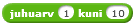 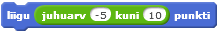 Animatsiooni teeb (peale liikumise vilkumise ja helide) atraktiivseks juhuslikkus ja kasutaja võimalus kuidagi sekkuda. Sammu pikkuse võib lasta kasutajal valida tegevuse käigus. Üks võimalus selleks on luua muutuja samm, mille väärtuse võrra astub Kraps. Muutuja väärtust saab kasutaja muuta laval liuguri abil. Valida käsugrupist Andmed korraldus Loo muutuja, panna selle nimeks samm. Muutuja monitor on näha laval, paremklõps sellel avab menüü, kust valida monitori esitusviisiks liugur ja seejärel määra liuguri min ja maks, näiteks 1 kuni 10. Korraldusse [liigu …] tuleks lohistada käsugrupist Andmed muutuja samm.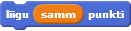 Valida Krapsule liikumise taustaks ka ilus lavapilt: aktiveerida lava (vajutada lava ikoonikesele lava all), valida vahekaardil Taustad nupp Vali taust teegst.Harjutus 2Huvitava animatsiooni saab ka lihtsalt kostüüme (kuvandeid) vahetades. Lisada uus sprait nupuga Vali sprait teegist. Valida kindlasti selline, millel oleks mitu kuvandit (kostüümi), näiteks Ballerina. Kõik selle spraidi kostüümid lisanduvad automaatselt (vt. vahekaart (tab) Kostüümid). „Tantsimiseks“ koostada skript: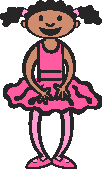 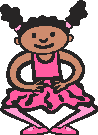 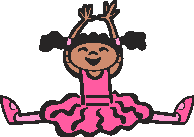 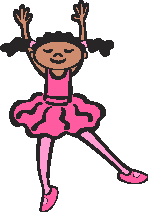 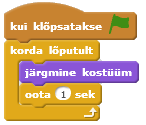 Harjutus 3Spraidi kostüümide saamiseks on võimalik kasutada animeeritud GIF-i. Selleks lisada suvaline sprait (’vali uus sprait failist’ või ’Vali üllatussprait’), valida vahekaardilt Kostüümid nupp Impordi ja viidata animeeritud GIF-failile. Iga kaader (kiht) lisandub eraldi kostüümina. Vajadusel saab kostüüme parandada ja täiendada Scratchi joonistusredaktori abil.Lisada spraidid tiiger (tiiger.gif) ja hunt (hunt.gif). Nende liikumapanemiseks võib mõlemale kopeerida Krapsu skripti (lohistada aktiivse spraidi skript lava all olevale ikoonikesele). Et nendel spraitidel on kostüüme tunduvalt rohkem, tuleb määrata nii samm kui ooteaeg väiksemad ning muidugi pööramise stiil ainult nägu vasakule/paremale.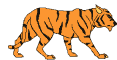 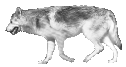 Kui spraidi liikumapanemiseks soovitakse kasutada korraldust [liigu …], tuleb juba kostüümide loomisel arvestada, et liikumissuund on originaalkujutisel alati paremale (90 kraadi). Tiiger hakkab liikuma ilusasti, hunt aga kulgeb kummaliselt – tagurpidi. Hundi kõiki kostüüme tuleb joonistamisredaktori abil redigeerida, peegeldades neid horisontaalselt.Spraidist Hunt võiks eelnevalt teha koopia. Kui kõikide kostüümide redigeerimine õnnestus, saab ülearuse koopia kustutada.VeemaailmHajutus Scratchi liikumiskäskudega tutvumiseks.Veemaailmas on võimalikud väga erinevad liikumised. Iga sprait tuleb panna tegutsema erinevalt.Skriptide tööd on mugav kontrollida, kui panna need algul tööle ükshaaval (hiireklõps skriptil). Valmis skripti (või selle osa) saab kopeerida lohistades teisele spraidile, siis ei pea kõiki käske uuesti otsima ja kokku lohistama.Lisaülesanded:Et hiirekursorit jälitav kala kursorit kätte saades kummaliselt käituma ei hakkaks, tohib ta liikuda ainult siis, kui tema kaugus hiirekursorist on suurem, kui liikumissamm.Kalakese puutumise järel võiks Hai avada ähvardavalt suu (teine kostüüm).Kalakese kiirust võiks muuta (muutuja 'samm' liuguri abil).Kalake võiks suunda muuta ka siis, kui tema kaugus Haist on liiga väike (~50 sammu).Merikarbi hüppe kõrguse võiks valida juhuslikult.Kuidas saaks meritäht pöörelda selles suunas, kuhu ta liigub?EfektidHarjutus on Scratchi graafikaefektidega tutvumiseks.Luua paar suvalist erinevat spraiti ja proovida nende peal korraldusi efektide (värv, kalasilm, keere, pikselda, mosaiik, heledus, kummitus) ning omaduste suurus ja nähtavus muutmiseks. Efektide paremaks mõistmiseks võib koostada lihtsaid skriptikesi: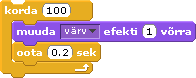 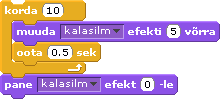 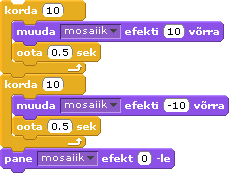 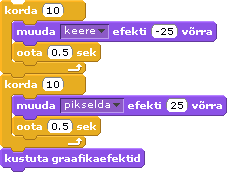 NB! efektide puhul võib muutus olla ka miinusmärgiga (-10); mõne efekti jaoks (näiteks pikselda) pole muutuse väärtusel tähtsust.Lisada ühele spraidile mingi hulk kostüüme (pilte, ka tekste) ja koostada skript, kus valitakse spraidi jaoks juhuslik kuvand (kostüümi nr piirides 1 kuni kostüümide arv), määratakse sellele juhuslik suurus ja demonstreeritakse mitmeid õpitud efekte. Lõpuks liigub sprait kaugusse ja kaob.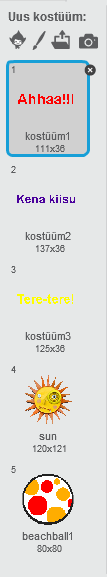 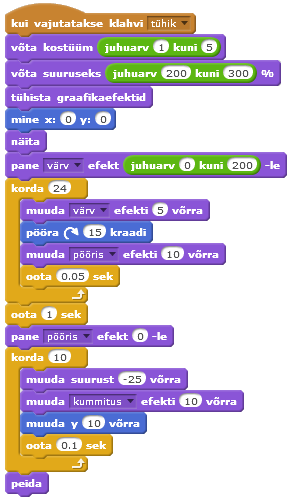 JoonistamineHarjutus on Scratchi joonistamisvõimalustega tutvumiseks.Iga sprait saab liikudes jätta lavale värvilise joone. Spraidist võib jääda lavale jäljend. Joone suurust, värvi ja varjundit, pliiatsi seadeid (all, üleval) jm on võimalik muuta käskudega grupist Pliiats. Lava puhastamiseks on käsk kustuta.Leida teegist joonistamiseks sobiv sprait (näiteks Pencil). Joone jätab spraidi keskpunkt, joonistamisredaktori abil võiks määrata pliiatsi kostüümi keskme pliiatsi teraviku otsa.Koostada allolev skript ja proovida, mis värvi joone jätab pliiats lavale. 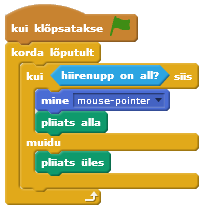 Lohistada skriptide alasse PLIIATSi käsk [võta pliiatsi värviks 0]. Klõpsata käsuplokil, et see käivituks. Mis värvi joone jätab pliiats nüüd?Proovida mitmeid värvitoone. Mis värvid on 22, 35, 60, 80, 100, 120, 140, 160, 180, 200, 220?Erinevaid värve on 0 kuni 200, siis hakkavad värvid korduma. Proovida muuta ka pliiatsi varjundit.Luua endale töövahendid (skriptide käivitamiseks noole- ja täheklahvid):Teha sellised skriptid ka pliiatsi varjundi ja suuruse muutmiseks. Tühikuklahviga oleks mugav kogu joonistus kustutada – käsk [kustuta].Lisada uued spraidid: joonistada ise värvipaanid (näiteks ristkülikud). Värvi valimiseks ristküliku värvi järgi koostada skriptid: kui klõpsata käsus [vali pliiatsi värviks ] oleval ruudukesel, muutub hiiremarker pipetiks, millega saab ise valida õige värvi vastavalt värvipaanilt.NimiHarjutus on Scratchi liikumiskäskude ja graafikaefektide kordamiseks ning skriptide käivitamisvõimaluste proovimiseks. Luua spraidid tähtedega (kaust Letters) ja moodustada nendest oma nimi. Panna tähed liikuma (liuglema, pöörlema, hüppama) ja muutuma (värvuma, keerduma, kaduma jm). Valida oma rakendusele sobiv taust (taustad) ja lisaelemendid.Projekti märkustesse (või eraldi tekstifaili) kirjutada, kuidas spraidid mingitele sündmustele reageerivad.Skripte on võimalik käivitada:rohelise lipukesega klaviatuuri klahvidega 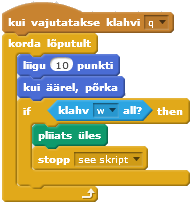 hiireklõpsuga mõnel spraidil või laval reaktsioonina teatele, mille tekitab mõni teine skript. Näiteid skriptidest: 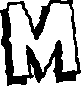 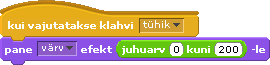 Hiireklõps spraidil Kraps käivitab skripti, milles on (muuhulgas) teade ’laiali’, millele võivad reageerida suvaliste spraitide skriptid. Näiteks pärast Krapsu klõpsamist punuvad kõik tähed laiali.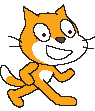 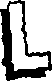 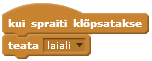 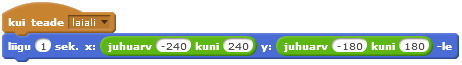 Muutuja kasutamineMuutuja on koht (pesa, väli) arvuti mälus mingi väärtuse salvestamiseks.Muutuja omadused on nimi, väärtus, tüüp, skoop ehk mõjupiirkond (kõikide spraitide või ainult ühe jaoks).Muutuja loomiseks Scratchis tuleb klõpsata käsugrupis Andmed nuppu Loo muutuja. Harjutus on muutuja lihtsamate kasutamisvõimaluste proovimiseks.Muutuja rakenduse tegevuste (kiiruse, sammu vm) muutmiseks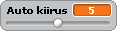 Luua uus sprait Auto ja muutuja kiirus (ainult selle spraidi jaoks). Kus asub selline muutuja muutujate nimekirjas? Kontrollida: kui aktiivne (valitud) on lava või mõni teine sprait, siis seda muutujat muutujate nimekirjas näha ei ole; muutuja monitori juurde laval on kirjutatus ka spraidi nimi.Valida muutuja jaoks liuguriga monitor ja määrata liuguri väikseim ja suurim väärtus (min ja max). 
Näiteks -5 kuni 15.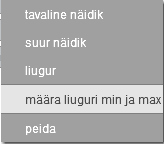 Koostada auto jaoks skript, mis käivituks rohelise lipuga:[lõputult]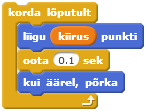 	[liigu kiirus sammu]	[oota 0.1 sek] 	[kui äärel, põrka]Liuguri abil muutuja monitoril saab muuta auto liikumise kiirust. Nii saab panna auto liikuma ka tagurpidi.Muutuja loendurinaLuua uus sprait Pall. Luua muutuja põrkeid (kõikide spraitide jaoks).Muutuja väärtust saab muuta suuremaks (või väiksemaks) käsuplokiga .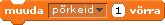 Koostada palli jaoks skript, mis paneb palli laval liikuma (lendama) ja põrkuma lava servadelt. Kui pall puudutab autot, tuleb muutuja põrkeid väärtus muuta 1 võrra suuremaks. Ka see skript peaks käivituma rohelise lipuga. Palli liikumise suuna võiks skripti algul valida juhuslikult. [lõputult]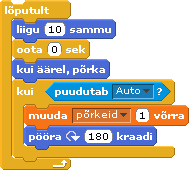 	[liigu 10 sammu]	[oota 0.1 sek]	[kui äärel, põrka]	[kui puudutab Autot]		[muuda põrkeid 1 võrra]		[pööra 180 kraadi]Muutuja ja selle väärtus jäävad alles ka pärast rakenduse töö lõppu, seepärast peab mängu uuesti alustades loenduri „nullima“. Skripti algusesse (enne korduseplokki) tuleks panna käsk  .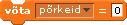 Eelneva tegevuse tulemuseks on mäng, milles kasutaja peab auto eemale juhtima palli eest. Mängus loendatakse tabamuste arv.Lisame mängule ka ajaarvestuse. Kui ületatakse lubatud aeg (max_aeg), saab mäng otsa (lõpeb auto ja palli liikumine).Taimeri kasutamineTaimer on Scratchi sisemine muutuja, milles näidatakse aega (sekundites) alates mingist ajahetkest. Taimeri saab viia algseisu (nullida) käsuga [taimer algseisu]. 
Taimeri monitori saab näidata laval (vt märkeruut). Taimerit peatada ei ole võimalik.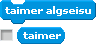 Luua muutujad aeg ja max_aeg. Rakenduse töötamise aja max_aeg võiks määrata kasutaja, muutuja aeg monitoris kuvatakse jooksev aeg, seni kuni kestab mäng.Koostada lava jaoks skript, mis käivitub rohelise lipukesega: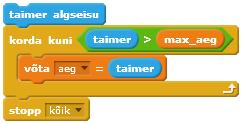 [taimer algseisu][korda kuni taimer > max_aeg]	võta aeg = taimer[peata kõik]NB! Selle skripti käivitamisel saab mäng kohe otsa, sest muutujale max_aeg ei ole antud veel väärtust (vaikimisi on muutuja väärtus 0).Muutuja väärtuse küsimine kasutajaltKasutajalt saab küsida väärtuse käsuploki [küsi ....] abil. 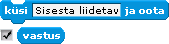 Nii sisestatud väärtus paigutatakse sisemisse muutujasse (mäluvälja) nimega vastus, sealt võib selle hiljem võtta mingi teise (omaloodud) muutuja väärtuseks.  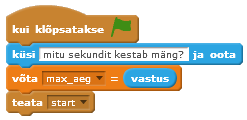 Lisada eelmise skripti algusesse käsud:[küsi (mitu sekundit kestab mäng?) ja oota][võta max_aeg = vastus][teata start]Muidugi ei tohi auto ja pall enne mängu aja määramist liikuma hakata. Asendada Auto ja Palli skriptides päiseplokk [kui klõpsatakse (roheline lipp)] päiseplokiga [kui teade start]Kraps, pall ja papagoiKoostada rakendus (mäng) järgmise stsenaariumi  alusel:Kraps jalutab rahulikult palliga rannas edasi-tagasi. Järsku ilmub taevasse papagoi, kes lendab ringi ja narrib Krapsu. Kraps üritab mängija abiga tabada palliga papagoid: palli lennutamiseks peab kasutaja vajutama tühikuklahvi. Mängu eesmärgiks on tabada papagoid võimalikult rohkem kordi etteantud aja jooksul (max_aeg). Rakendust arendada järk-järgult.Krapsu liikumine.Liikumise ja välimuseplokid; skriptide käivitamine.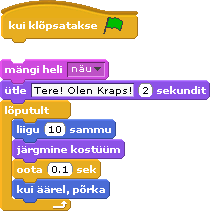 Esialgu võib Kraps liikuda ilma pallita.Krapsul on kaks kostüümi. Liikumiseks koostada skript:Määrata pööramise stiil ’ainult nägu vasakule/paremale’.Kasutajal võiks olla võimalik juhtida Krapsu nooleklahvide abil. Koostada  skriptid, mis käivituvad vastavalt klahvidega ’vasak nool’ ja ’parem nool’.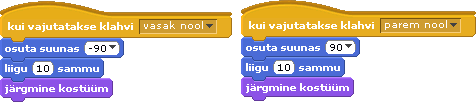 Papagoi tegevusedSpraitide ja kostüümide lisamine, skriptide kopeerimine ja redigeerimine, tingimused ja valikud, spraitide asukoha määramine, spraitide peitmine ja kuvamine, spraitide „ringliiklus“, juhuslike arvude kasutamine.Lisada sprait papagoi ja selle teine kostüüm. Kopeerida Krapsu skript papagoile ja proovida. Ringliikluse korraldamiseks muuta: kui papagoi jõuab lava parema servani, peita sprait (käsk [peida]) korraks (1-3 sek), viia lava vasakusse serva ja tuua nähtavale ([näita]). 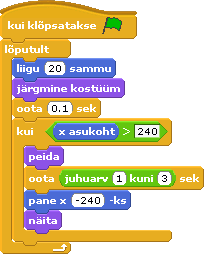 Pausi tekitamiseks kasutada juhuarve. Et teha tabamine raskemas, võiks käsu [pane x -240] asemel võtta näiteks käsu [pane x juhuarv -240 kuni 120]. Papagoi ilmub nüüd nähtavale juhuslikus kohas antud vahemikus. Lisada papagoi "jutt" (narrimine): kui asukoht < 0-st jutt1 muidu jutt2 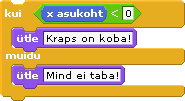 Tegevuste kirjeldamisel on juhendmaterjalis edaspidi kasutusel ka algoritmikeel ja UML tegevusdiagrammid. Võrrelda alltoodud algoritme papagoi skriptiga. Kas on sarnane?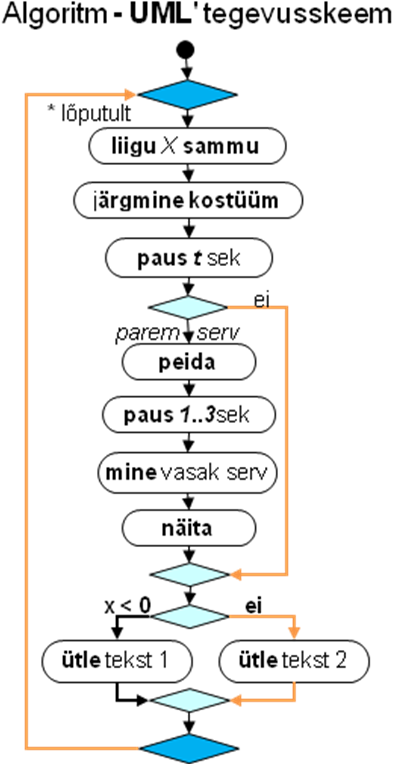 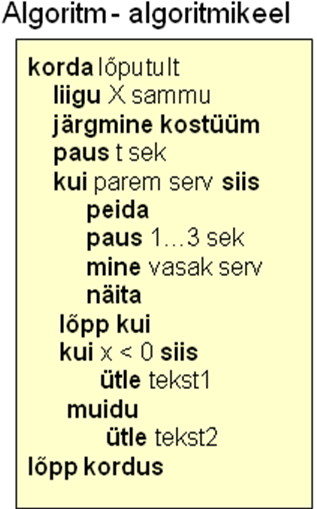 Palli lisamine ja selle tegevused.Joonistamisredaktor, sündmus ’puudutab’, objekti viimine teise spraidi asukohta, spraidi kese, tingimuslik kordus, skripti peatamine, teadete saatmine ja vastuvõtmine.Palli jaoks joonistada kujutis joonistamisredaktori abil: ring (shift-klahvi abil ellipsist) ja sellele mõned värvilised laigud. Spraidi (kostüümi) kese on tavaliselt keskel, võimalik määrata ka mujale. Koostada tühikuga käivitatav skript palli lendamiseks Krapsu juurest üles lava servani.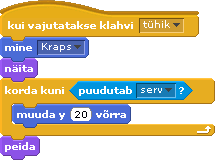 mine Krapsnäitakordus kuni puudutab serv      muudaY h võrra peida Kassi ja papagoi reaktsioonid: 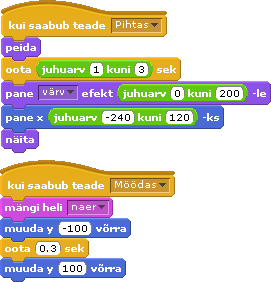 Pihtas: papagoi peidetakse korraks,  Kraps ütleb midagiMöödas: papagoi naerab, laskub hetkeks allapoole, Kraps - mingid graafikaefektid (keere jm).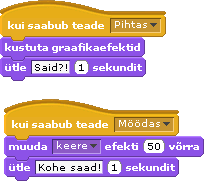 Visete ja tabamuste loendamineMuutuja, omistamineLuua kaks globaalset (nende väärtusi saavad kasutada ja muuta kõigi spraitide skriptid) muutujat loendamiseks: viskeid ja tabas. Praegu on mõistlik teha nende muutujate väärtuste muutmiseks kas eraldi skriptid või lisada vastavad käsud palli skripti. Visete arv viskeid peaks muutuma palli lenduminekul ja tabamuste arv tabas pärast papagoi puudutamist.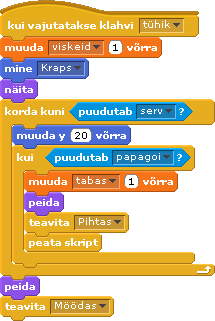 NB! Muutujate algväärtustamine!Korduval käivitamisel jätkatakse eelmisest väärtusest. Uue mängu algul tuleks loendurid nullida. Kui neid muutujaid palli skriptide juures juba kasutusel on, võiks ka algväärtustamised olla palli teises skriptis, mis käivitub mängu alustamisel (rohelise lipukesega).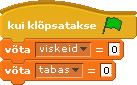 Aja kuvamine ja mängu lõpetamine.Taimer, Käsk [peata kõik], liugur (kerimisriba) muutujate väärtuste määramiseks,“ teatespraidid“Luua kaks muutujat: aeg (jooksev aeg) ja max_aeg (mängu aeg). max_aeg monitorile laval lisada liugur (kerimisriba), mille abil saab "käsitsi" muuta muutuja väärtust, ja määrata min ja max väärtused. Valida max_aeg väärtuseks esialgu 10 (sek).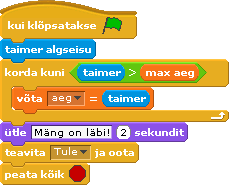 Skript taimeri nullimiseks, aja näitamiseks ja mängu lõpetamiseks võib olla suvalise spraidi või ka lava oma.Taimeri plokid on grupis Andurid. Kui klõpsatakse rohelist lippu taimer algseisu korda kuni aeg > max_aeg      aeg = taimerpeata kõikMängu võib lõpetada ka lubatud visete arvu möödumisel. Luua muutuja m_viskeid, lisada liugur (ka min ja max), valida sobiv väärtus.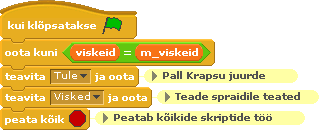 Käsk ’oota kuni …’ seab skripti ooteseisu (kaudselt kordus).Skripti võib panna suvalise spraidi moodulisse: näiteks lava või Kraps 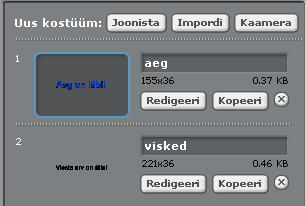 Teadete, selgituste jmt kuvamiseks võib ploki ütle asemel kasutada nö "tekstispraite". Spraidil võib olla mitu kostüümi: igaüks neist kujutab omaette teadet. Vastavalt olukorrale võetakse sobiv kostüüm ja tehakse sprait nähtavaks.Siin on kasutusel kaks teadet:Aeg on läbi! (kostüüm Aeg)  Visete arv on täis! (kostüüm Visked) Sõltuvalt lõpetamise põhjusest valitakse ja kuvatakse vastav teade.Palli liikumine koos Krapsuga. Olekumuutuja.Pall peaks liikuma koos Krapsuga ja võiks ka pöörelda (NB! Lisaülesanne kiirematele). Sellise liikumiste sünkroniseerimise saab teha erinevalt. Näiteks võib Kraps iga kord pärast sammu astumist „kutsuda“ palli enda juurde.Lisada teavitamise käsk [teavita tule ja oota] Krapsu põhiskripti. Koostada palli jaoks skript, mis käivitub teatele Tule: viia pall Krapsu juurde ja alla (valida sobiv nihe) ning pöörata palli, arvestades Krapsu liikumise suunda. Mis juhtub, kui nüüd pall pannakse lendama? Tuleb tagasi! Võtta kasutusele nö olekumuutuja (tunnus) lendab: 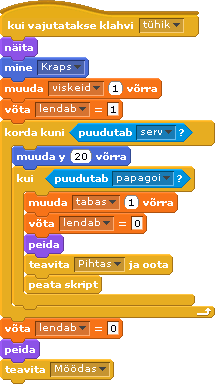 kui pall lendab, on muutuja väärtus 1 muidu 0 (kokkulepe)muutuja väärtust muudab palli põhiskriptalgväärtus 0 (koos teiste muutujate algväärtustamisega).lisada Krapsu skripti valikuplokk kui lendab=0 teatega 'tule'. 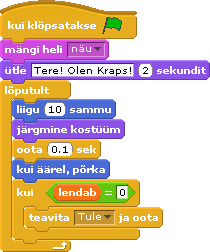 Rakenduse kirjeldus (dokumentatsioon)Rakendusest arusaamiseks, vajadusel muutmiseks ja otstarbekaks kasutamiseks koostatakse alati ka projekti dokumentatsioon:kasutusjuhend – eesmärgid, tegevuste käivitamise võimalusedspetsifikatsioon – selgitused spraitide ja nende skriptide (tegevuste)  ning muutujate kohta.Skriptide juures võivad olla kommentaarid - lühikesed selgitavad tekstid. (Loomiseks paremklõps skriptide alas, ilmuvast menüüst valida "lisa kommentaar"; saab muuta asukohta, siduda konkreetse käsuga jm.)Kasutusjuhend (näiteks eraldi spraidina) võiks olla kättesaadav ka projekti kasutajaliideses.Suuremate projektide korral võivad taolised märkused olla vormistatud eraldi dokumentidena.Allpool on näitena toodud vaadeldava projekti (rakenduse) kirjeldus.KasutusjuhendKraps jalutab palliga edasi-tagasi. Papagoi lendab ringiratast ülalpool. Eesmärk on tabada palliga papagoid võimalikult palju kordi valitud aja jooksul: max_aeg (saab muuta). Programm näitab aega mängu algusest, tehtud visete ja tabamuste arvu. Visete arvu saab piirata muutuja m_viskeid väärtusega.Uue mängu algus: Roheline Lipp. Krapsu pööramine: vasaknool ja paremnool. Pall läheb lendu tühikuklahvile vajutamisel.SelgitusedPõhispraidid: Kraps, papagoi ja pall. Lisaks sprait Teated.Kraps (2 kostüümi, 5 skripti). Jalutab palliga edasi-tagasi.Põhiskript (käivitub rohelise lipuga) juhib Krapsu (ja ka palli) liikumist edasi-tagasi. Kui pall ei lenda, tuuakse see igal sammul Krapsu juurde (palli vastava skripti reaktsioon teatele Tule Krapsu skriptis). Nooleklahvide (parem ja vasak) skriptid võimaldavad Krapsu pöörata ja liigutada vastavas suunas.Palli teadete Pihtas ja Möödas toimel käivitatavad skriptid määravad reaktsioonid nendele sündmustele.Papagoi (2 kostüümi, 3 skripti).Põhiskript: juhib papagoi "ringliiklust" ja kuvab tekstid Krapsu narrimiseks.Palli skriptist saadetud teadete Pihtas ja Möödas toimel käivitatavad skriptid määravad papagoi reaktsioonid nendele sündmustele.Pall (1 kostüüm, 3 skripti). Põhiskript: juhib palli lendu, kontrollib puudet papagoi või servaga, mõlemal juhul lend katkestatakse. Skript muudab ka muutujate viskeid, tabas ja lendab väärtusi. Muutujate algväärtustamine toimub eraldi skriptiga (käivitub rohelise lipuga). Krapsu põhiskriptis oleva teate Tule toimel käivituv skript viib palli Krapsu juurde ja pöörab veidi Krapsu liikumise suunas.Lava (1 taust, 2 skripti). Taustaks ranna pilt või ka mingi muu. Üks skript muudab ja kontrollib taimeri abil aega. Kui aeg ületab muutuja max_aeg väärtuse, initsialiseerib vastava teate kuvamise ja lõpetab kogu projekti töö. Teine skript kontrollib lõpetamist visete arvu järgi. Muutujad:viskeid – tehtud visete arv; muudab palli põhiskripttabas – tabamuste arv; muudab palli põhiskriptaeg – aja jooksev väärtus; muudab lava skriptmax_aeg – lubatud mängu aeg, kasutaja saab valida (muuta) liuguri abilm_viskeid – visete maksimaalne arv, valib kasutajalendab – palli olekumuutuja: 1 - lendab, 0 - ei lenda; muudab palli skriptRistkülik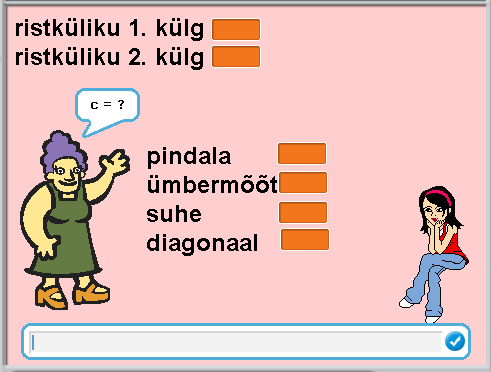 Koostada rakendus, mis arvutab ristküliku pindala ja ümbermõõdu suhte. Lisada animatsioon, kus õpetaja küsib kasutajalt ristküliku külgede pikkused ja seejärel „küsib“ õpilaselt vastused.Kasutajaliides peaks välja nägema selline:AnalüüsAntud on ristküliku küljed (tähistame c ja d). Leida tuleb pindala S, ümbermõõt P, nende suhe ja ristküliku diagonaal. Kasutada saab järgmisi arvutusvalemeid:S = c * d;   P = 2(c + d);   suhe = S / P;   Diag =DisainMuutujad: c, d, S, P, suhe, Diag; muutujate monitorid suurte näitudena. Spraidid: Õpetaja, Õpilane, tekst1 (1. külg), tekst2 (2. külg), tekst3 (tulemused). Skriptide loomisel võiks üldjoontes järgida sellist skeemi: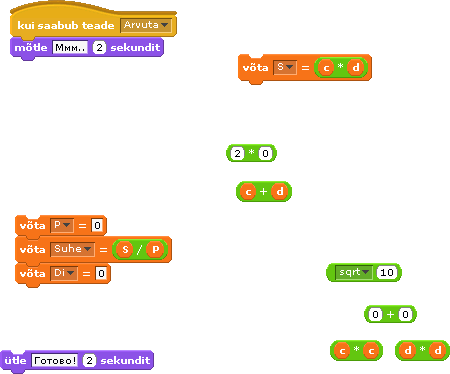 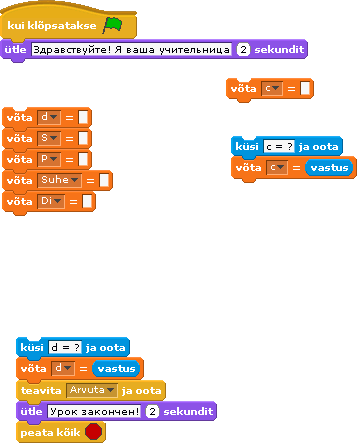 Ristkülik ja ringKoostada rakendus, mis leiab ristküliku külgede abil sama suure pindalaga ringi raadiuse ja joonestab mõlemad kujundid.Analüüs:Antud on ristküliku küljed a ja b. Leida tuleb ristküliku pindala S, mis on ühtlasi ka ringi pindala, ja ringi raadius r.Tuletada meelde valemid ristküliku ja ringi pindalade leidmiseks. Kuidas leida ringi pindala järgi ringi raadius?Ringi saab joonestada hulknurgana, kui n (nurkade arv) on piisavalt suur. Polaarkoordinaatides on ringjoone iga punkt üheselt määratud kaugusega fikseeritud punktist (koordinaatide alguspunktist) ning nurgaga fikseeritud suunast (nurk määratakse polaarteljest vastupäeva). Punktide koordinaadid saab leida valemitega:x = r · cos(nurk)y = r · sin(nurk)Ringjoone joonistamisel anname muutujale nurk n väärtust vahemikus 0 … 360.Disain:Vajalikud muutujad: a, b, S, r, nurk, n. Kõikide muutujate monitorid peaks olema näha ka laval. Muutujad a ja b saavad väärtuse rakenduse kasutamisel, muutuja väärtust saab kasutaja muuta kas liuguri abil või küsitakse need skriptis (võib realiseerida erinevad variandid). S ja r tuleb arvutada, kui a ja b väärtused on teada. Nurk ja n on vajalikud ringi joonestamisel.Objektid (spraidid): rist ristküliku joonestamiseks ja ring ringi joonestamiseks (nii saab moodustada mõlemad kujundid samaaegselt).  Rakenduse ilmestamiseks võiks olla veel mingi tegelane, näiteks KrapsKraps küsib kõigepealt kasutajalt ristküliku külgede väärtused ja arvutab väärtused s ja r. Seejärel käivituvad kujundite joonistamise skriptid. Realisatsioon:Luua muutujad a, b, S, r, nurk, n ja paigutada monitorid sobivatesse kohtadesse laval (muutujat nurk pole vaja näidata, n optimaalse väärtuse väljaselgitamiseks võiks esialgu võimaldada seda muuta liuguri abil). Luua spraidid Rist, Ring, Kraps (on niigi olemas). Määrata lava taustaks koordinaatteljestik ’xy-grid’.Koostada skriptid (erinevatele spraitidele):Lisaülesanded:Mõlema kujundi joonestamine võiks toimuda aeglaselt (jälgitavalt) ja lõppeda samal ajal.Kuidas saaks ringi ja/või ristküliku joonestada laval mingisse teise kohta?Edaspidiseks: kujundi (ringi, ristküliku jm) joonistamiseks on mugav luua lisaplokk, millele asukoht ja mõõdud antakse parameetrite abil.LilleaedKoostada rakendus, mis sarnaneks Scratch 1.4 demole GardenSecret (näidete alamkaustas InterActive Art).Hiireklõps laval käivitab tegevuse, mille tulemusena „kasvab“ hiirekursori asukohta lill: kõigepealt joonistatakse vars alates lava allservast kuni hiirekursorini, seejärel moodustub (õielehe kujutise jäljenditest) varre otsa õis. Lilled peaksid olema erinevad (juhuslikult valitud suurus, kuju, värv, õielehtede arv), erineda võiks ka nende ilmumisviis. 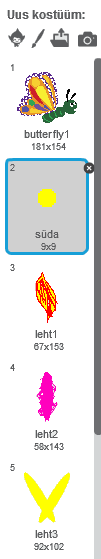 Objektid: varre joonistaja, õieleht (pöördub ja jätab jäljendi), südamik.Kui lillede ilmumisviisis pole plaanis väga suuri erinevusi, võivad need olla ka ühe spraidi erinevad kostüümid: üks vars, üks südamik ja mitu õielehte, mille jaoks valitakse iga kord erinev värv ja suurus, ning kogu tegevus on ühes skriptis või on erinevad tegevused igaüks eraldi skriptis (nii on neid mugavam testida) ja skript valitakse juhuslikult.Keerulisemate erisuste jaoks (kui lilleõis moodustub erinevast hulgast erinevatest kujunditest), on parem luua mitu spraiti (üks iga õiekomplekti jaoks).Tegevused varre joonistamiseks:Mine (hiire x; -180)Võta lillevarrejoonistamiskostüümVõta sobiv suurusVali pliiatsi värv ja suurusPliiats allaLiigu (hiire x; hiire y)Pliiats ülesTüüptegevused õie joonistamiseks:Vali sobiv kostüüm, suurus ja värv (juhuslikult)Võta <arv> = juhuarv (mõistlikes piirides)Korda <arv> korda     Jäta jälg     Pööra 360/<arv>IlutulestikIdee http://scratch.mit.edu/projects/johndo77/1503800Ülesanne1: hiirega klõpsatud kohal laval plahvatab rakett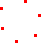 Luua uus sprait rakett joonistades tema kostüümiks 6-7 punktikest. Koostada Lava jaoks skript, mis käivitub hiireklõpsuga laval ja väljastab teate, et sprait rakett võib tegutsema asuda [teata start].Koostada spraidi rakett skript, mis käivitub, kui saabub teade start, viib spraidi hiirekursori asukohta, valib sellele juhusliku värvuse, teeb spraidi algul pisikeseks (5%) ja siis muudab tasapisi suuremaks pidevalt jäljendeid jättes.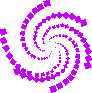 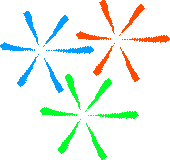 [mine hiirekursor][pane värv efekt (juhuarv .....)]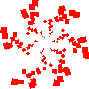 [võta suuruseks 5 %][korda 20]	[jälg]	[muuda suurust 10 võrra]Käsk [pööra ....] teeb plahvatuse huvitavamaks. Kuhu see paigutada? Kui suur valida pööramisnurk? 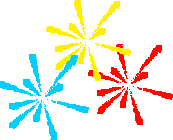 Lisada spraidi kostüümile veel mõned täpid.   Katsetada. 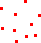 Luua võimalus moodustunud kujutise kustutamiseks 
(näiteks tühikuklahvile vajutades).Ülesanne 2: juhuslikus kohas laval plahvatab rakett, sädemed langevad allapoole.Luua muutujad Rx ja Ry raketi juhusliku asukoha meeldejätmiseks ning muutuja muut, mis on abiks sädemete allalangemise juures. Koostada spraidile rakett skript, mis käivitub mingile täheklahvile vajutades (võib teha koopia eelmisest skriptist ja seda muuta ning täiendada):[võta Rx = (juhuarv -200 kuni 200)]	- muutujates salvestatakse juhusliku punkti asukoht[võta Ry = (juhuarv -150 kuni 150)][mine x: Rx  y: Ry]	- sprait paigutatakse varemmääratud juhuslikku punkti 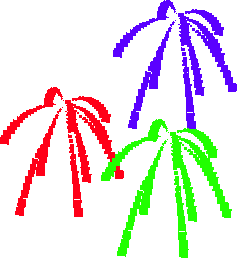 [pane värv efekt (juhuarv .....)]	- juhuslik värv[võta suuruseks 5 %]	- algul väike suurus[võta muut = -1]	[korda 20]	[jälg]		- jäljendi jätmine	[muuda suurust 10 võrra]	- sprait muutub suuremaks	[muuda y (muut) võrra] 	- muutuja muut väärtuse võrra liigub sprait (allapoole)	[võta muut = (1.1 * muut)] 	- muut väärtus suureneb veidiLisaülesanne: lisada viimasesse skipti käsud, et enne plahvatamist algaks raketi teekond lava allservast punktist x: Rx ja y: -180. Ülespoole kerkides peaks ta jätma maha jäljed oma teekonnast. Teha selliste jäljendite jätmiseks spraidile teine kostüüm – üksik punktike. Kui rakett on jõudnud õigele kohale, tuleb kostüüm vahetada.Idee: http://scratch.mit.edu/projects/15033002/Luua sprait – must ristkülik, sama suur kui lava. Koostada skript, milles kummitusefekt võetakse umbes 90, seejärel tekitab sprait lõputult lavale jäljendeid, kustutades nii tasapisi rakettidest jäänud kujutised.JuhtimisplokidHarjutus tutvumiseks protsesside juhtimisega (valik, kordus) programmides ning ülevaate saamiseks Scratchi juhtimisplokkidest ja skriptide käivitamisest. Lisaks veel: viitamine spraidile muutuja abil spraidi dublandi kasutamine.Tegelased: kassike Kraps, kummitus Kaspar, lillevaas ja väike vihane lillehaldjas Piksi.Kassike Kraps (kaks tavapärast kostüümi) soovib saada kummitus Kaspari sõbraks, jookseb tema suunas ning hüpleb (lihtsam) või teeb kukerpalli (keerukam), kui jõuab piisavalt lähedale. Kummitus Kasparit võiks juhtida nooleklahvidega. Kui kassike trügib liiga lähedale, muutub ta tasapisi läbipaistvaks ja läheb kiiresti mujale.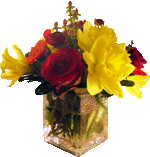 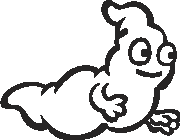 Laval on lillevaas, mis läheb ümber, kui Kraps (või Kaspar) seda puudutab. Lillehaldjas Piksi, kes lendleb mesilasena ümber vaasi, pahandab vaasi ümberajaja peale, muutub pisikeseks vihaseks nõiaks ja hakkab süüdlast jälitama. 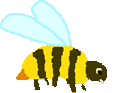 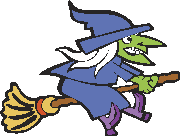 Kogu tegevus kestab ettemääratud aja jooksul.Käivitamine: Skripte on võimalik käivitada rohelise lipukesega lava ülanurgas (Kraps), nooleklahvide abil (Kaspar), hiireklõpsuga spraidil (Lilled) või reaktsioonina teatele, mille käivitab teine skript.Teateid, millele teised skriptid saavad reageerida, on kahesuguseid:  ja 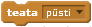 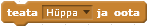 Käsu [teata ...] korral jätkub antud skripti täitmine kohe, teatega käivituvad skriptid ja teataja (väljakutsuja) töötavad paralleelselt. Käsk [teata ... ja oota] peatab antud skripti töö ja see jätkub alles siis, kui on lõpetanud kõik skriptid, mis teatele reageerisid.Valikud:Hargnevad protsessid.Kordused:Tegevuste kordamist (tsükliline protsess) on selles näites vaja tegelaste liikumise tekitamiseks. Kordused on etteantud korduste arvuga kordus (Kraps hüppab 3 korda), lõputu kordus (Kraps liigub Kaspari suunas) ja eelkontrolliga kordus, mis kestab kuni etteantud tingimus saab täidetud.Muud juhtimisplokid Scratchis:Lillehaldjas Piksi lendleb mesilasekostüümis ümber lillede, kui klaviatuuril on vajutatud tühik. Lillevaasi võib asetada ka mõnele teisele riiulile, Piksi tuleb alati lillede juurde tagasi.Kui lillevaas ümber lükatakse (teade appi), muutub Piksi vihaseks nõiaks (vahetab kostüümi) ja hakkab pahategijat sõimeldes jälitama nii kaua kui selle kätte saab (eelkontrolliga kordus); sajatused lõpevad alles pärast seda.Sama spraidi erinevaid kostüüme saab kasutada objekti muutumiseks. Näiteks auto ja avarii, pomm ja plahvatus jm.Peategelane Kraps liigub kogu rakenduse töö jooksul Kaspari suunas (vt. skript eespool). Et tal vasakule liikudes ei oleks jalad ülespidi, on tema jaoks valitud režiim (vt. spraidi omadused), kus ta saab pöörata vaid näo vasakule või paremale.Kui Kraps jõuab piisavalt kummituse lähedale, üritab ta Kasparit mängima meelitada hüpates (vt. skript eespool) või kukerpalli tehes (pööreldes) soovitavalt selles suunas, kuhu ta liigub. Scratch 2 võimaldab ka programselt juhtida spraidi omadust, mis määrab, kas omaduse suund muutumisel saab sprait pöörelda 360°, pöördub ainult nägu vasakule/paremale või ei pöördu üldse. Siin on probleemiks asjaolu, et kujundi vaba pöörlemist lubades oleks vasakule liikunud Kraps enne ja pärast pööret pea alaspidi, vertikaalsihis peegeldatud lisakostüümi aga ei võimalda mugavalt sammumist imiteerivate kostüümide vahetamine.Kasutusele võiks võtta veel ühe Krapsu sarnase tegelase sobivate kostüümidega pööramiseks mõlemas suunas. Krapsu põhiskriptis antakse teade pöörle ja peidetakse see sprait. Reageerides teatele ilmub samale kohale teine sprait (Kraps1), valib sobiva kostüümi ja teeb oma pöörde. Seejärel ta peidetakse ning lavale ilmub uuesti esialgne Kraps. NB! Kui liikumise simuleerimiseks on kasutusel mitu kostüümi, mida järjest vahetatakse, oleks sama tegelase tavaolukorrast suuresti erineva käitumise jaoks paremaks lahenduseks formeerida veel teine sprait, mis vahetab sobival hetkel esimesega kohad.AutodÜlesanne: koostada rakendus kolme auto võidusõidu imiteerimiseks. Kohtunik (näiteks Kraps) teatab sõidu alustamisest ja kuulutab lõpuks välja võitja. Autode kiiruse (sammu pikkuse) võiks valida juhuslikult, et tulemus poleks ette määratud. Kasutaja peaks saama ette anda sõidetavate ringide arvu. Iga auto puhul peab olema teada sõidetava ringi number ja sõiduaeg, need võiks olla auto omadused – lokaalsed muutujad, mida saab muuta ainult selle spraidi skriptides (lugeda saab lokaalse muutuja saab ka teistes skriptides). Alternatiivne protseduur kes_võitis2, mis kasutab lisaks muutujat min väikseima sõiduaja meelespidamiseks, on kompaktsem ja mugavamalt muudetav kui peaks lisanduma veel võistlejaid.Lisaks: auto kiirus võiks olla spraidi omadus (lokaalne muutuja), mis määratakse (juhuslikult) võistluse algusesKraps võiks rohkem esineda: kamandada kõigepealt võistlejad kohale, lõpus liikuda võitja juurde jmtLisada võistlusele veel üks autoRehmaatikaKoostada rakendus arvutamise harjutamiseks. Kuvatakse tehteid liitmine-lahutamine ja kasutaja peab võimalikult kiiresti sisestama vastuseid. Arvud (liidetavad) ja tehe tekitatakse juhuarvude abil etteantud piirides min...max. Et rakendus sobiks kasutamiseks algklassiõpilaste jaoks, ei tohiks lahutamistehe tulemus olla negatiivne arv.Kasutaja peab saama valida taset, millest sõltub tehetes kasutatavate arvude suurus ja punktide arv ühe tehte kohta ning katse aega.Lisada võib ka sobiva animatsiooni.Tegevuste üldine skeem on järgnevalt toodud UML tegevusdiagrammidena ja ka algoritmikeeles.Muutujad:a ja b – juhuarvud vahemikus min...max,  c – a ja b summa (a + b)tehe – juhuarv: 1 - liitmine, 2 - lahutamine tulem – õige vastus: c (kui liitmine) või b (kui lahutamine)vastus – kasutaja vastus punkte – punktide jooksev ja lõplik summatase – ülesannete tase, võtame 3 taset min ja max – min ja maks väärtus, sõltuvad tasemest näiteks: 1. tase: 1...10, 2. tase: 5...20, 3. tase: 10...50 p – punkte ühe tehte eest, sõltub tasemest, näiteks: 1. tase: p = 2,  2. tase: p = 5; 3. tase: p = 10 max_aeg – katse maksimaalne aeg, laseme valida kasutajal, näiteks vahemikus 20 ... 60 sekaeg – jooksev aeg katse lõpuni: max_aeg – taimerRakendust võiks hakata ehitama järk-järgult:tehte koostaminetehte vastuse küsimine, vastuse kontroll (esialgu ei pruugi punktiarvestust toimuda)raskusastme valik ning miinimumi, maksimumi, ühe tehte eest antavate punktide muutmine vastavalt valitud tasemele.Realiseerimisel võib kasutada lisaks abimuutujaid näiteks küsimuse (tehte teksti) säilitamise jaoks.Lisaülesandeid:Loendada ka tehete ja õigete (ja valede) vastuste arv Väikseima ja suurima liidetava asemel võiks olla ette antud väikseim liidetav ja suurim summa.Lisada ka korrutamise ja jagamise tehted.Vale vastuse puhul võiks sama tehet korrata.Raskusaste (tase) võiks punktisumma kasvades suureneda automaatselt.IdeaalKoostada rakendus inimese keha omaduste leidmiseks.Inimese soo (mees/naine), vanuse t (aastates), pikkuse l (cm) ja kaalu m (kg) alusel tuleb alltoodud valemite abil arvutada ideaalne mass mid (kg), rasvaprotsent r, kehamassi indeks kind, tihedus  (kg/m3), ruumala V (dm3), pindala S (m2) ning anda kehamassi indeksi alusel sõnaline hinnang.Keerulisemate avaldiste väärtuste leidmisel on otstarbekas kasutada abimuutujaid.Muutujaid võiks näidata laval alles siis, kui neile on saadud väärtused kas kasutajalt või arvutuste teel.Väärtused tuleks sobivalt ümardada. Liigne täpsus ei ole hea!Lisada sobiv animatsioon.Saadud tulemusi võib võrrelda alloleva tabeli andmetega.NB! Astendamist Scratch ei tunne, aga on võimalus eksponendi ja logaritmi leidmiseks ning Internetis on hulk lehekülgi, kus logaritmi kohta selgitusi saab. Näiteks http://et.wikipedia.org/wiki/LogaritmScratchis on kümnendlogaritmi leidmiseks funktsioon (plokk) log.  log(100) = 2 , sest 102 = 100 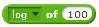 Naturaallogaritmi (logaritm alusel e, e väärtus on umbes 2,72) leidmiseks on Scratchis funktsioon ln()  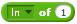 Scratchis puudub astendamise operatsioon, aga on funktsioonid (plokid) kümne astme arvutamiseks  ja  e astme arvutamiseks .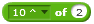 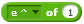 Logaritmi omadustest tuleneb, et astendamine taandub korrutamiseks.  Näiteks 24 = 10log(2)*4 = 16ab = 10log(a)*b  ehk ab = eln(a)*b 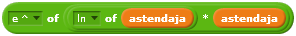 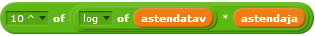 Inimese keha pindala arvutamine (m mass (kg) ja L pikkus (cm)) saaks Scratchi skriptis sellise kuju: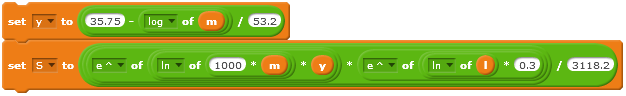 Arvu arvamineKoostada skeemi järgi rakendus, mis võimaldaks kasutajal ära arvata vahemikus 1…100 juhuslikult valitud arvu, loendada tuleb ka katsete arv. 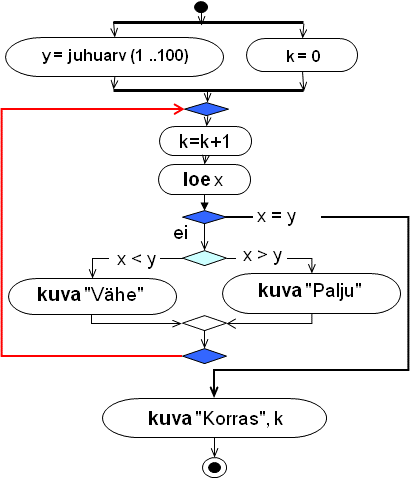 Rakenduse täitmisel tuleb anda kasutajale piisavalt infot (mida ta peaks sisestama, kas varemsisestatud arv oli liiga väike või suur, mitu arvamiskatset on tehtud jm). Rakenduse kirjeldus lisada projekti märkustesse või eraldi tekstifaili.Lisaülesanded:Lisada rakendusele mingi asjakohane animatsioonKui vahemikus 1..100 genereeritud arv õnnestub kasutajal ära arvata kuni seitsme katsega, kuvada vastav teade või/ja käivitada mingi lisategevus (animatsioon).Lisada võimalus juhusliku arvu genereerimiseks mingis teises etteantud arvuvahemikus. Kasutajat tuleb min ja max väärtusest teavitada kas arvamise alguses või iga küsimuse korral.Ülesanne Kolm modelliLaval on kolm ühesugust Modelli, kellel on kolm kostüümi. Modellid vahetavad iga paari sekundi tagant kostüüme ja hüppavad juhuslikult valitud asukohta laval. Mängija ülesanne on klõpsata hiirega ühte neist modellist siis, kui kõigil kolmel on seljas ühesugune kostüüm. Iga selline klõps suurendab mängija punktisummat 13 punkti võrra.Kui modellil klõpsamise hetkel ei ole kõigil neil ühesugune kostüüm, siis väheneb mängija punktisumma 7 punkti võrra.Laval on veel üks tegelane – kohtunik Kraps, kes teatab mängija punktisumma igast muutumisest.Vihje1: Tegelaste kostüüminumbrite kontrolliga võiks tegeleda Kohtunik.Vihje2: Märguande kostüümide vahetamiseks võiks ka anda Kohtunik.Lisaülesanne: Kui kõigil modellidel on ühesugune kostüüm ja mängija ei klõpsa ühtegi modelli, siis väheneb mängija punktisumma 5 punkti võrra.Lisaülesanne: Ühe muutumiskorra jooksul ei tohi jagada punkte (ei plusse ega miinuseid) rohkem kui üks kord.Ülesanne MündiviskedKoostada Scratchis rakendus, mis modelleerib kulli ja kirja mängu. Tegevuse kirjeldus:Kasutajal on algul mingi hulk raha (küsitakse kasutajalt, kui palju tal raha on, või määratakse summa konstandina või juhuslikult). Kasutajalt küsitakse ühekordse panuse suurust (maksimaalne panus peaks olema ette antud). Kindlasti tuleks kontrollida, kas kasutaja öeldud panus ei ületa maksimumpanust ja kas tal üldse nii palju raha on.Visatakse münt. Mündi viskamine: juhuarv 1 või 2. 1 on kull ja 2 on kiri (või vastupidi).Kui tuli kiri, saab kasutaja panuse topelt tagasi, muidu jääb ta mängupandud rahast ilma. Kindlasti tuleb kasutajat iga mängukorra järel teavitada mündiviske tulemusest, tema võidust või kaotusest ning allesolevast rahasummast.Mäng kestab seni, kuni kasutajal raha otsa saab. Lisada rakendusele sobiv animatsioon.Lisaülesanne: Kasutaja võiks ise valida, kumma tulemuse (kull või kiri) puhul ta võidab. Lisaülesanne: visete andmete (panus, mündiviske tulemus, rahajääk jm) säilitamiseks võiks kasutada loendeid.Ülesanne MündiviskedKoostada Pythonis rakendus, mis modelleerib kulli ja kirja mängu. Tegevuse kirjeldus:Kasutajal on algul mingi hulk raha (küsitakse kasutajalt, kui palju tal raha on, või määratakse summa konstandina või juhuslikult). Kasutajalt küsitakse ühekordse panuse suurust (maksimaalne panus peaks olema ette antud). Kindlasti tuleks kontrollida, kas kasutaja öeldud panus ei ületa maksimumpanust ja kas tal üldse nii palju raha on.Visatakse münt. Mündi viskamine: juhuarv 1 või 2. 1 on kull ja 2 on kiri (või vastupidi).Kui tuli kiri, saab kasutaja panuse topelt tagasi, muidu jääb ta mängupandud rahast ilma. Kindlasti tuleb kasutajat iga mängukorra järel teavitada mündiviske tulemusest, tema võidust või kaotusest ning allesolevast rahasummast.Mäng kestab seni, kuni kasutajal raha otsa saab. Lisaülesanne: Kasutaja võiks ise valida, kumma tulemuse (kull või kiri) puhul ta võidab. Lisaülesanne: kasutaja pakkumised, visete tulemused, raha jääk jm salvestada iga viske järel loendi(te)sse, mis väljastatakse mängu lõppedes tabeli kujul shelli aknasse.Ülesanne Aja määramineKoostada rakendus, milles kasutaja saab kontrollida, kui täpselt ta oskab määrata etteantud ajavahemikku. Ajavahemik (mitte liiga pikk) valitakse juhuslikult. Piisavalt heaks loetakse tulemus, kus eksimus on väiksem kui 5% (võib olla ka suurem). Iga katse järel väljastatakse teade „vajutasid … sek liiga vara“ või „vajutasid … sek liiga hilja“ ja kas tulemus on arvestatud või mitte. Loendada tuleb katsete arv ja õnnestumiste arv. Lisada sobiv animatsioon. Lisaülesanne: Kontrollitava ajavahemiku saab kasutaja ise määrata. Lisaülesanne: katsete andmete säilitamiseks võiks kasutada loendeid.Ülesanne KolmnurkKolm punkti (spraiti) määravad kolmnurga. Kasutaja peab saama punkte laval nihutada. Joonistada see kolmnurk. Leida ja näidata laval pidevalt kolmnurga külgede pikkuseid, kolmnurga ümbermõõtu ja pindala. Vihje1: joonistamiseks võiks olla eraldi sprait, mida laval ei näidata. Vihje2: et joonis peab muutuma (punkte liigutatakse, muutub joone värv), tuleb pidevalt vana joonis kustutada ja joonistada uuesti. Lisaülesanne1: Olenevalt kolmnurga pindalast peab astmeliselt (hüppeliselt) muutuma kolmnurka joonistava spraidi pliiatsi värv. Lisaülesanne2: panna üks või mitu punkti juhuslikus suunas liikuma (ja põrkuma lava servadelt) ning ka peatuma mingi klahvivajutuse peale.LabürintKoostada PacMan’i laadne mäng, kus rakenduse peategelane, keda kasutaja saab juhtida nooleklahvidega, korjab labürindis kullakange. Teda jälitab koll. Pacman läbi seinte ei saa, aga koll saab. Rakenduses tuleb leida kogutud kulla maksumus (kullakangide maksumused võivad olla erinevad). Mäng lõpeb, kui kogu kuld on kätte saadud või ületatakse etteantud aeg või koll saab Pacmani kätte. Objektid:Labürint – joonistatakse lava taustana; ühte värvi seinad, millest Pacmani läbi ei lastaPacman – võib luua joonistusredaktoriga, kaks (või rohkem) kostüümi, mida vahetatakse liikumisel. Liigutamine nooleklahvidega (4), ei tohi minna läbi seinte (kui puudutab seina värvi, liikumine peatub).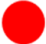 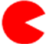 Kullakangid – luuakse joonistamisredaktoriga, omadus ’hind’ võiks olla lokaalne muutuja; koostatakse vajalikud skriptid, paljundatakse ühest valmis spraidist vajalik hulk objekte, paigutatakse labürinti laiali, iga kullakangi omadusele ’hind’ antakse erinevad väärtused. NB! Kulla hulk sõltub arendaja suvast, seetõttu on mõistlik, et kulla skriptis kontrollitakse, kas see sprait puudutab Pacmani Koll – jälitab Pacmani (st. liigub kogu aeg Pacmani poole); kui tabab (puudutab), siis lõpeb mäng. Teade – sprait, mille kostüümideks on teated (’Kogu kuld leitud’, ’Koll sai kätte’, ’Aeg läbi’). Selle (või lava) juurde võib koondada kõik üldised skriptid (muutujate algväärtustamised, ajaarvestus, kullaarvestus)Muutujad:hp – Pacmani liikumise samm (määratakse ja kasutatakse Pacmani skriptides) hk – kolli liikumise samm (võib muuta kolli skriptis sõltuvalt tasemest või kogutud kullast) max_kuld – otsitavate kullakangide arv. Väärtus omistatakse rakenduse loomise ajal.alles – alles olevate kullakangide arv (algväärtus max_kuld), muudavad kullakangide skriptidsumma – kogutud kulla väärtuse jooksev summa (algväärtus 0), muudavad kulla skriptidmax_aeg – mängu max. aeg, määratakse rakenduse loomise ajal (või määrab kasutaja mängu alguses) aeg – mängu lõpuni jääv aeg: max_aeg – taimer (algväärtus max_aeg)Võimalikud lõpuolukorrad: (seejärel peatatakse kõik skriptid)Tehtud – kui kogu kuld on korjatud (alles = 0). Pacman rõõmustab, kuvatakse teade ’Kogu kuld leitud!’Käes – teatab koll, kui Pacmani kätte saab. Koll rõõmustab, Pacman kurb, kuvatakse ’Koll sai kätte’Aeg läbi – kui taimer > max_aeg. Kuvatakse ’Aeg läbi!’Olulisemad algoritmid:Kulla ja kolli skriptid ning algseaded ja ajaarvestus (ükskõik millise spraidi juures) käivituvad mängu alguses.Lisaülesandeid:liikuvad uksed ja muud takistusedrohkem kolle erineva käitumisegamängul võiks olla mitu taset (kolli liikumine muutub kiiremaks vm)Pacman liigub ise, nooleklahvidega saab muuta vaid suundakui mäng ei käi, ei tohi Pacman liikuda.Tekst tagurpidi - parandadaKoostada rakendus kasutajalt küsitud teksti esitamiseks tagurpidi. sümbolid vastupidises järjestusessõnad vastupidises järjestuses.Tekstist on võimalik eraldada sümboleid , 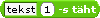 tekste saab ühendada , 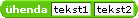 saab teada teksti pikkuse (sümbolite arvu) .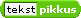 Teksti sõnade kaupa töötlemisel oleks hea eraldada tekstist sõnad (salvestada iga sõna eraldi muutujas). Sõnade eraldajaks on tühik. Sõnade arv tekstis ei ole teada, see on muutuv. Probleemi saab lahendada loendi kasutamisega. Loend – muutujate järjestatud kogum.NB! Et mõlemad protsessid võivad töötada paralleelselt, võiks abimuutujate (nr, s) segaminimineku vältimiseks kasutata erinevate spraitide lokaalseid muutujaid.Märkus. Loendi kasutamine ei ole selle ülesande juures hädavajalik. Sõnade loendisse paigutamise asemel võib esimesest tekstist eraldatud sõna kohe lisada tulemusele.Tekst tagurpidi (ka loendi abil) muuta!Koostada rakendus kasutajalt küsitud teksti esitamiseks tagurpidi. sümbolid vastupidises järjestusessõnad vastupidises järjestuses.Tekstist on võimalik eraldada sümboleid , tekste saab ühendada , saab teada teksti pikkuse (sümbolite arvu) .Teksti sõnade kaupa töötlemisel oleks hea eraldada tekstist sõnad (salvestada iga sõna eraldi muutujas). Sõnade eraldajaks on tühik. Sõnade arv tekstis ei ole teada, see on muutuv. Probleemi saab lahendada loendi kasutamisega. Loend – muutujate järjestatud kogum.NB! Et mõlemad protsessid võivad töötada paralleelselt, võiks abimuutujate (nr, s) sassiminemise vältimiseks kasutata erinevate spraitide lokaalseid muutujaid.Märkus. Loendi kasutamine ei ole selle ülesande juures hädavajalik. Sõnade loendisse paigutamise asemel võib esimesest tekstist eraldatud sõna kohe lisada tulemusele.Autod 2Koostada mitme auto võidusõit. Osalevate autode arv ei ole piiratud.Kohtunik teatab sõidu alustamisest ja kuulutab lõpuks välja võitja. Enne võistluse algust võiks kasutaja ennustada, kes võidab. Kui võistlus on lõppenud, tuleb teatada, mitmendana lõpetas kasutaja poolt võitjaks ennustatud auto.Lahendamist vajavad:Kuidas kasutaja ennustab võitja (kohtunik küsib ja kasutaja vastab; hiireklõps valitud autol; vm)Kuidas kuulutatakse välja võitja (kohtunik ütleb võitja nime; kohtunik läheb võitja juurde; võitja teeb auringi, pöörleb või hüpleb; vm)Kuidas teatatakse kasutaja poolt võitjaks ennustatu koht ja aeg; mis saab, kui ennustus osutus õigeks.VestlusKoostada rakendus kahe tegelase dialoogi esitamiseks. Eelnevalt moodustada kaks loendit, kuhu salvestada osaliste tekstid. Kirjeldus: Dialoogi alustab üks osalistest öeldes esimese teksti oma loendist, teine vastab oma loendi esimese repliigiga. Tegevust korratakse nii kaua, kui kõik tekstid on ära öeldud. Järjenumbri meelespidamiseks tuleks kasutada muutujat. Ühe spraidi skriptist algab tegevus, teise spraidi teksti esitamiseks väljastatakse teade ja oodatakse, kuni vastus on näidatud.Andmed: kaks tegelast (spraiti), loendid tekstid1 ja tekstid2, j (loendur).Esialgu võib kõiki tekste kuvada sama aja jooksul, hiljem proovida teksti kuvamise aeg panna sõltuma teksti pikkusest: aeg = baasaeg + repliigi_pikkus / k. Sobiva baasaja ja k väärtuse (5 … 20) saab leida proovimise teel.Lisaülesanne:Kõik tekstid võivad olla ka ühes loendis. Sel juhul on paarituarvuliste järjenumbritega repliigid ühe tegelase jaoks ja paarisarvuliste järjenumbritega repliigid teise omad.Kas nii saaks koostada ka suurema tegelaskonnaga etenduse?Sõnastik. Keeleõppe testAntud on sõnastik – kaks loendit –  ühes eestikeelsed, teises inglisekeelsed sõnad. Soovi korral võib mingi hulga sõnu loodud loenditesse importida failidest eesti.txt ja inglise.txt. Koostada rakendus kasutaja teadmiste kontrollimiseks. Loendada tuleb õigete vastuste arv. Koostada kaks skripti: eestikeelsete sõnade inglisekeelsete vastete küsimine ja inglisekeelsete sõnade eestikeelsete vastete küsimine. Rakendust arendada järk-järgult.NB! õ ja täpitähtedega sõnu ei saa kasutada, seepärast tuleb eestikeelsete sõnadega loend pärast sõnade lisamist üle vaadata ja teha vajalikud parandused.Analüüs:Tegevuse kirjeldus: Kasutajalt küsitakse eestikeelsete sõnade hulgast juhuslikult valitud sõna. Kasutaja peab sisestama õige inglisekeelse sõna. Skript peab kontrollima, kas vastus on õige, vajadusel suurendama õigete vastuste arvu.Kui eelnev toimib, lisada kordus ja otsustada, millal peaks küsimine lõppema.Andmed: loendid eesti ja inglise, j (järjenumber), õigeid.õigeid = 0  kordus       j = juhuarv (1 kuni eesti.pikkus)      küsi …  loe vastus       kui  vastus = inglise(j)  siis          õigeid = õigeid + 1         ütle „Õige vastus!“      muidu         ütle „Vale vastus!“      lõpp kui   lõpp kordusLisaülesandeid:realiseerida ka inglisekeelse sõna järgi eestikeelse sõna küsimineloendada ka valede vastuste arvvale vastuse korral küsitakse sama sõna uuestisama tegevust kasutada küsimustiku juures, loendites küsimused-vastusedmuuta skripti nii, et sõnu (küsimusi) küsitaks järjest – alates esimesest kuni viimaseni.Lindistada helindid: küsimused „Kuidas on inglise keeles“, „Kuidas on eesti keeles“ ja loendites olevad sõnad (iga sõna eraldi). Moodustada loend, milles on lindistatud helindite nimed. Esitada küsimus nii tekstina ekraanil kui heli abil.Sõnastik. TõlkimineAntud on sõnastik – kaks loendit –  ühes eestikeelsed, teises inglisekeelsed sõnad. Soovi korral võib mingi hulga sõnu loodud loenditesse importida failidest eesti.txt ja inglise.txt. Koostada rakendus kasutaja antud sõnade tõlkimiseks ühest keelest teise. NB! õ ja täpitähtedega sõnu ei saa kasutada, seepärast tuleb eestikeelsete sõnadega loend pärast sõnade lisamist üle vaadata ja teha vajalikud parandused.Analüüs:Tegevuse kirjeldus: Kasutajalt küsitakse eestikeelne sõna. Seejärel tuleb ükshaaval järjest vaadata iga eestikeelset sõna (kordus ’loendi pikkus’ korda)  ja võrrelda antud sõnaga. Kui leitakse, tuleb inglisekeelsete sõnade hulgast võtta sama järjenumbriga sõna (st. muutujat järjenumbri jaoks – loendur) ja öelda see kasutajale. Kui kogu loend on üle vaadatud, aga sõna ei leitud, tuleb ka seda teatada kasutajale.Andmed: loendid eesti ja inglise, j (järjenumber), sõna (küsitud sõna).NB! Kui tõlkimised eesti-inglise ja inglise-eesti võivat töötada paralleelselt, võiks järjenumbri ja küsitud sõna jaoks kasutada erinevaid muutujaid või erinevate spraitide lokaalseid muutujaid (sel juhul võivad olla sama nimega).loe sõna  j = 1  kordus eesti.pikkus korda      kui  sõna = eesti(j) siis          kuva inglise(j)          stopp       lõpp kui       j = j + 1  lõpp kordus  kuva "Sellist sõna minu sõnastikus ei ole"NB! Kui väärtused loendis, milles toimub sõna otsimine, oleks järjestatud, saaks kasutada keerukamaid otsimisalgoritme, mis töötaksid kiiremini.Lisaülesanne. Lisada võimalus küsida vale vastuse korral sama sõna korduvalt.Algoritme loenditegaÜlesanne Päringud loenditestLuua Scratchi rakenduses kaks loendit: nimed ja palgad. Nimed võib loendisse kirjutada või importida failist nimed.txt, palkade väärtuste hankimiseks koostada eraldi skript, mis käivitub u-tähele vajutades ja tekitab loendisse uued väärtused juhuarvudest vahemikus 400 kuni 3000.Koostada skriptid:keskmise palga leidmineloenditesse s_nimed ja s_palgad inimeste andmete eraldamine, kelle palk on suurem kui keskmine palkloendid nimed ja palgad tuleb sortida palkade kahanemise järjestuses Soovitusi:Esialgu võiks rakendust katsetada väiksema hulga väärtustega (15-20 nime ja palka).Uute andmete genereerimine ja tulemuste leidmine peaks kindlasti olema eraldi käivitatavad tegevused.Loendite sortimise selgitamiseks on demod: Jadasortimine ja Valiksortimine.Loendite sorteerimiseks palkade järgi tuleb ka nimed ümber tõsta vastavalt palgaväärtuste ümberpaigutamiseleÜlesanne Päringud tekstifailist (Python)Failis tabel.txt on andmed paljude inimeste lotovõitude kohta: nimi, isikukood, elukoht, võitmise kuu ja võidetud summa. Iga isiku andmed (kirje) on eraldi reas (rea lõpus \n – reavahetussümbol). Ühe isiku andmeväljad on eraldatud tabulaatoriga \t.ÜlesanneLugeda andmed failist loendi(te)sse.Leida järgmised väljavõtted ja kokkuvõtted:Moodustada uus fail inimeste andmetest, kes võitsid mingil kuul (kuu küsida kasutajalt).Moodustada uus fail inimeste andmetest, kes elavad etteantud asumis (asula nimi küsida kasutajalt).Leida ja väljastada võitude summad tabeli kujul shelli aknaskuude lõikes  (kasutada loendeid)elukohtade lõikes (proovida kasutada sõnastikku)Teha veel vähemalt kaks kokkuvõtet või päringut, tunnused ja väärtused mõelda ise.Näiteks: Nimekiri meestest, kelle sünnipäev on lotovõidu saamisega samas kuus.Tegevuste selgitused tuleb kirjutada kommentaaridena programmi teksti.Sarnaseid näiteid vt. http://rlpa.ttu.ee/python/h/paringud.pdfInfo isikukoodi kohta:Isikukoodis on täpselt 11 numbrit.Isikukood SAAKKPPxxxC sisaldab:1. number S näitab sugu ja sünnisajandit. 1, 3, 5 - mehed, 2, 4, 6 - naised; 1 ja 2 - sündinud 18xx, 3 ja 4 - sündinud 19xx, 5 ja 6 - sündinud 20xx2. ja 3. number AA on sünniaasta kaks viimast numbrit (01 ... 99)4. ja 5. number KK on sünnikuu (01 ... 12)6. ja 7. number PP on sündimise kuupäev (01 ... 31)Viimane number C on kontrollnumber, mis arvutatakse kümne eelneva numbri alusel.Loendite kasutamine spraitide asukoha juhuslikul määramiselKui rakenduses tuleb spraidid paigutada juhuslikult, aga kindlaksmääratud kohtadele, on üks võimalus kasutada loendite abi järgmiselt.Andmed: loendid sprait, X, Y; muutuja j (järjenumber)Loenditesse X ja Y salvestatakse võimalike asukohtade koordinaadid: iga paar (xi, yi) vastab ühele asukohale.I etapp:Algul tuleb loend sprait tühjendada, seejärel peavad kõik spraidid, mis juhuslikult lavale paigutatakse, kirjutama mingi juhusliku ajavahemiku järel sellesse loendisse kasa) teatise nime, millele nad reageerivad   võib) mingi sellele spraidile ainuomase väärtuse (spraidi nimi ei ole kahjuks omadus, mida on võimalik skriptis lugeda, aga selleks otstarbeks võib luua kõigi lavale paigutatavate spraitide jaoks samanimelised lokaalsed muutujad (näiteks ID), mille väärtus on igal spraidil unikaalne).II etapp:a) Loendist sprait võetakse järjekorras (loendur j hoolitseb selle eest) teatised ja teatatakse need. Igale teatisele peab reageerima ühe spraidi skript paigutades spraidi järjenumbriga j määratud koordinaatidel X(j), Y(j)  võib) j väärtuse muutumise järel tuleb teatada „uus koht“. Sellele peavad reageerima kõikide asukohta muutvate spraitide skriptid, mis kontrollivad, kas loendi sprait väärtus järjenumbriga j on sama, mis selle spraidi lokaalse muutuja ID väärtus. Asukohta muudab ainult see sprait, mille muutuja väärtus sobis.   Variant b)  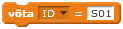 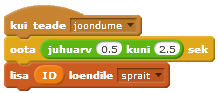 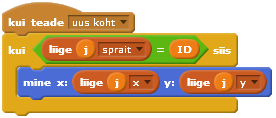 Kasutajaplokid (protseduurid)Kasutajaplokid on võimalus suurte samalaadsete skriptide asemel kasutada omaloodud korduvkasutatavaid pinuplokke, mida saab käivitada erinevate sisendandmetega. Ühtlasi on selline plokk Scratchi ainus võimalus tegevuste käivitamiseks ilma pidevalt ekraanikuva värskendamata. See on kasulik näiteks suuremahuliste arvutuste ja jooniste tegemisel.Teistes programmeerimiskeeltes oleks selliste plokkide vasteks protseduur, funktsioon või meetod.Kasutajaplokk on kasutatav ainult selle spraidi skriptides, mille juurde kuulub selle kirjeldus. Ploki kirjelduse võib muidugi kopeerida ka teisele spraidile.Kasutajaplokk koosneb päisest ja kehast. Päise loomiseks tuleb valida grupist Lisaplokid nupp Loo plokk. Päis sisaldab käsuploki nime ja parameetreid (muutujad, mis saavad oma väärtused ploki poole pöördumisel), märgendeid (aitavad selgitada parameetrite tähendust) ning kas plokki töö jooksul ekraanikuva uuendatakse või mitte. Need saab määrata klõpsates Valikud. Parameetreid võivad olla arvud, tekstid või tõeväärtused.Päise alusel moodustatakse gruppi Lisaplokid uus plokk. Ploki keha kujutab endast peaaegu tavalisel viisil loodud skripti. Eripäraks on parameetrite kasutamine, need lohistatakse päisest vajalikku kohta, nagu tehakse muutujatega tavalistes skriptides. Päisesse jääb parameeter alles.Kasutajaplokkides on võimalik rekursioon (st plokk võib pöörduda iseenda poole).Ülesanne:Koostada kujundite joonistamiseks kasutajaplokid, valida nende jaoks sobivad parameetrite komplektid.Joonistada loodud plokkide abil pilt (maja, päike jm). Kasutada korduseplokke.Kasutajaplokid võiksid joonistada:Joon. Parameetriteks alg- ja lõpp-punkti koordinaadid.Joon. Parameetriteks alguspunkti koordinaadid, suund ja pikkus.Ristkülik. Parameetriteks alguspunkti koordinaadid, laius ja kõrgus. Ristküliku küljed joonistatakse paralleelselt horisontaal- ja vertikaalteljega.Ristkülik. Parameetriteks alguspunkti koordinaadid, laius ja kõrgus ning esimese joonistatava külje pöördenurk.Ring (tegelikult korrapärane hulknurk). Parameetriteks keskpunkti koordinaadid, raadius ja nurkade arv.Trapets (korrapärane ja täisnurkne). Parameetriteks alguspunkti koordinaadid, aluste pikkused ja kõrgus.Romb. Parameetriteks alguspunkti koordinaadid, külje pikkus, pööre ja nurkSelliste plokkide parameetriteks võivad olla ka joone paksus, värv jmMõned lihtsamad kujundid (ristkülik, ring) võiksid olla ka täidetud (joonistada tihedalt jooned). Joonistamise kiirendamiseks võiks sisse lülitada turborežiimi (shift + hiireklõps rohelisel lipul) või määrata ploki päises, et selle täitmisel ei uuendata ekraanikuva.RekursioonProtseduur (funktsioon) on rekursiivne, kui ta kutsub iseennast välja (sageli selleks, et lahendada protseduurile antud probleemi kergem variant).Et rekursioon (enesesse pöördumine) mingil hetkel lõppeks, peab rekursiivses funktsioonis toimuma hargnemine (valik) sõltuvalt protseduuri sisendandmetest. Vähemalt üks haru peab olema ilma rekursiivse väljakutseta – seda nimetatakse rekursiooni baasiks. Haru, kus toimub rekursiivne pöördumine, nimetatakse rekursiooni sammuks.Paar näidet rekursiivsetest skriptidestPuu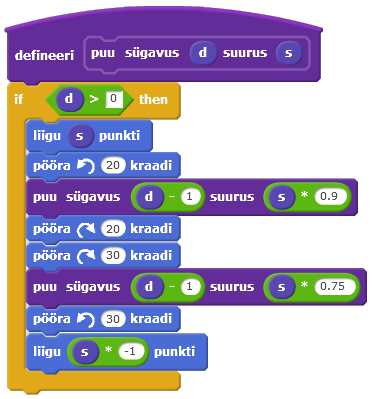 KloonimineKloonimine on võimalus rakenduse töötamise ajal luua spraitidest kloone (teisikuid) programmi abil.Kloonid pärivad oma „esivanema“ kõik omadused, skriptid, kostüümid ja helid ning võivad seejärel muutuda, olles seega eraldiseisvad üksused.Ühes Scratchi projektis võib olla kuni 300 klooni.Kloonimisega seotud käsuplokid (3) asuvad grupis Juhtimine.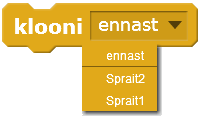 Klooni saab luua nii endast (sellest spraidist, mille skriptis on kloonimiskäsk) kui ka igast teisest spraidist.Ka kloonid võivad luua uusi kloone. Selle päiseplokiga skriptid alustavad uue klooni loomise järel ja mõjutavad ainult värskelt loodud klooni, mitte esivanemat (seda tekitanud spraiti) ega varemloodud kloone.Kloonid eemaldatakse rakendusest rohelist lippu või punast nuppu vajutades (lava ülaservas) ning käsuga [eemalda see kloon]. ÜlesanneKoostada rakendus, kus kasutaja ülesandeks on lavale laiali pillutud objektid neil hiirega klõpsates võimalikult kiiresti kokku korjata. Objektide arvu määrab kasutaja mängu alguses. Loendada tuleb klõpsatud spraitide arv ja fikseerida selleks kulutatud aeg.Lisada rakendusele sobiv animatsioon.Objektid: Asi  sprait, millest mängu algul tekitatakse vajalik hulk kloone (võib olla mitu kostüümi).Sprait, kes küsib kasutajalt objektide arvu ja teatab pärast tulemuse (võib ka puududa).Muutujad: max_leida  objektide arv algulleitud  klõpsatud objektide arv (loendur)aeg  muutuja, mille monitori saab kasutada aja kuvamiseks lavalTegevuse kirjeldus:Selgitatakse muutuja max_leida väärtus. Muutuja leitud väärtus on alguses null.Max_leida korda korratakse: spraidist asi tekitatakse kloon. Kloon valib endale juhusliku kostüümi ja paigutub juhuslikku kohta laval.Kui klõpsatakse mõnel spraidi asi kloonil, liidetakse muutujale leitud 1. Mäng kestab seni, kuni kõik kloonid on klõpsatud.Lisaülesanne: kui klõpsatud objekti kohe ei peideta, ei tohi sellel klõpsamist teist korda arvesse võtta (olekumuutuja peaks olema spraidi lokaalne muutuja).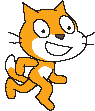 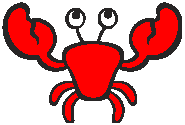 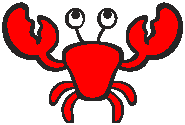 Krabi nihkub merepõhjal edasi-tagasi. Algul ’liigu 10 sammu’ ja ’oota 1 sekund’. Sujuvama liikumise saamiseks teha samm ja ooteaeg väiksemaks. Pööramise stiil ainult nägu vasakule/paremale.Krabi nihkub merepõhjal edasi-tagasi. Algul ’liigu 10 sammu’ ja ’oota 1 sekund’. Sujuvama liikumise saamiseks teha samm ja ooteaeg väiksemaks. Pööramise stiil ainult nägu vasakule/paremale.Krabi nihkub merepõhjal edasi-tagasi. Algul ’liigu 10 sammu’ ja ’oota 1 sekund’. Sujuvama liikumise saamiseks teha samm ja ooteaeg väiksemaks. Pööramise stiil ainult nägu vasakule/paremale.Krabi nihkub merepõhjal edasi-tagasi. Algul ’liigu 10 sammu’ ja ’oota 1 sekund’. Sujuvama liikumise saamiseks teha samm ja ooteaeg väiksemaks. Pööramise stiil ainult nägu vasakule/paremale.Krabi nihkub merepõhjal edasi-tagasi. Algul ’liigu 10 sammu’ ja ’oota 1 sekund’. Sujuvama liikumise saamiseks teha samm ja ooteaeg väiksemaks. Pööramise stiil ainult nägu vasakule/paremale.Krabi nihkub merepõhjal edasi-tagasi. Algul ’liigu 10 sammu’ ja ’oota 1 sekund’. Sujuvama liikumise saamiseks teha samm ja ooteaeg väiksemaks. Pööramise stiil ainult nägu vasakule/paremale.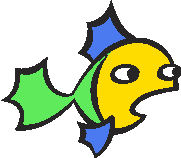 Kalake liigub juhuslikult, põrgates servadelt.  Aeg-ajalt muudab kalake ootamatult suunda (teine skript).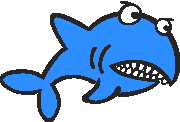 Hai jälitab kalakest.Kui Hai puudutab kalakest, väljastab tema skript teate ’kala käes’, seepeale võib käivituda mingi teise spraidi skript (vt. Kaheksajalg).Hai jälitab kalakest.Kui Hai puudutab kalakest, väljastab tema skript teate ’kala käes’, seepeale võib käivituda mingi teise spraidi skript (vt. Kaheksajalg).Hai jälitab kalakest.Kui Hai puudutab kalakest, väljastab tema skript teate ’kala käes’, seepeale võib käivituda mingi teise spraidi skript (vt. Kaheksajalg).Hai jälitab kalakest.Kui Hai puudutab kalakest, väljastab tema skript teate ’kala käes’, seepeale võib käivituda mingi teise spraidi skript (vt. Kaheksajalg).  Kala järgneb hiirekursorile, 
aga ei lähe liiga lähedale. 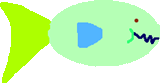   Kala järgneb hiirekursorile, 
aga ei lähe liiga lähedale.   Kala järgneb hiirekursorile, 
aga ei lähe liiga lähedale.   Kala järgneb hiirekursorile, 
aga ei lähe liiga lähedale.    Kala2 liigub juhusliku arvu sekunditega juhuslikku kohta ekraanil. 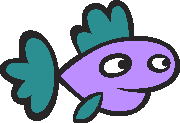 Kasutades käsku [liigu ... sek. x: .. y: ..] ei muutu kahjuks spraidi suund.   Kala2 liigub juhusliku arvu sekunditega juhuslikku kohta ekraanil. Kasutades käsku [liigu ... sek. x: .. y: ..] ei muutu kahjuks spraidi suund.   Kala2 liigub juhusliku arvu sekunditega juhuslikku kohta ekraanil. Kasutades käsku [liigu ... sek. x: .. y: ..] ei muutu kahjuks spraidi suund.   Kala2 liigub juhusliku arvu sekunditega juhuslikku kohta ekraanil. Kasutades käsku [liigu ... sek. x: .. y: ..] ei muutu kahjuks spraidi suund.   Kala2 liigub juhusliku arvu sekunditega juhuslikku kohta ekraanil. Kasutades käsku [liigu ... sek. x: .. y: ..] ei muutu kahjuks spraidi suund.   Kala2 liigub juhusliku arvu sekunditega juhuslikku kohta ekraanil. Kasutades käsku [liigu ... sek. x: .. y: ..] ei muutu kahjuks spraidi suund.   Kala2 liigub juhusliku arvu sekunditega juhuslikku kohta ekraanil. Kasutades käsku [liigu ... sek. x: .. y: ..] ei muutu kahjuks spraidi suund.   Kala2 liigub juhusliku arvu sekunditega juhuslikku kohta ekraanil. Kasutades käsku [liigu ... sek. x: .. y: ..] ei muutu kahjuks spraidi suund.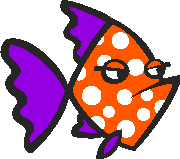 Kala3 teeb ujudes ringe, kui hoida all klahvi p.Kala3 teeb ujudes ringe, kui hoida all klahvi p.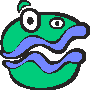 Merikarp teeb paar hüpet, kui kasutaja vajutab tühikule.Järjest tehtavate hüpete arvu võib määrata juhuslikult (1..5)Merikarp teeb paar hüpet, kui kasutaja vajutab tühikule.Järjest tehtavate hüpete arvu võib määrata juhuslikult (1..5)Merikarp teeb paar hüpet, kui kasutaja vajutab tühikule.Järjest tehtavate hüpete arvu võib määrata juhuslikult (1..5)Merikarp teeb paar hüpet, kui kasutaja vajutab tühikule.Järjest tehtavate hüpete arvu võib määrata juhuslikult (1..5)Merikarp teeb paar hüpet, kui kasutaja vajutab tühikule.Järjest tehtavate hüpete arvu võib määrata juhuslikult (1..5)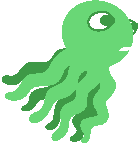 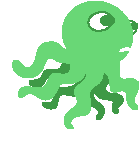 Kui Hai on puudutanud Kalakest, ärkab ka Kaheksajalas jahimeheinstinkt. Ta lõbustab ennast Kala2 hirmutamisega hüpates Kala2 asukohta. Enne hüpet näidatakse hetkeks tema teist kostüümi.Kui Hai on puudutanud Kalakest, ärkab ka Kaheksajalas jahimeheinstinkt. Ta lõbustab ennast Kala2 hirmutamisega hüpates Kala2 asukohta. Enne hüpet näidatakse hetkeks tema teist kostüümi.Kui Hai on puudutanud Kalakest, ärkab ka Kaheksajalas jahimeheinstinkt. Ta lõbustab ennast Kala2 hirmutamisega hüpates Kala2 asukohta. Enne hüpet näidatakse hetkeks tema teist kostüümi.Kui Hai on puudutanud Kalakest, ärkab ka Kaheksajalas jahimeheinstinkt. Ta lõbustab ennast Kala2 hirmutamisega hüpates Kala2 asukohta. Enne hüpet näidatakse hetkeks tema teist kostüümi.Kui Hai on puudutanud Kalakest, ärkab ka Kaheksajalas jahimeheinstinkt. Ta lõbustab ennast Kala2 hirmutamisega hüpates Kala2 asukohta. Enne hüpet näidatakse hetkeks tema teist kostüümi.Kui Hai on puudutanud Kalakest, ärkab ka Kaheksajalas jahimeheinstinkt. Ta lõbustab ennast Kala2 hirmutamisega hüpates Kala2 asukohta. Enne hüpet näidatakse hetkeks tema teist kostüümi.Kui Hai on puudutanud Kalakest, ärkab ka Kaheksajalas jahimeheinstinkt. Ta lõbustab ennast Kala2 hirmutamisega hüpates Kala2 asukohta. Enne hüpet näidatakse hetkeks tema teist kostüümi.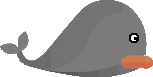 Vaal ujub tagaplaanil aeglaselt paremalt vasakule, lava vasakus servas kaob mõneks ajaks ja ilmub uuesti nähtavale paremal (kui tema x-asukoht on väiksem, kui -240, peidetakse ta mõneks sekundiks ja x-asukoha uueks väärtuseks võetakse 240).Vaal ujub tagaplaanil aeglaselt paremalt vasakule, lava vasakus servas kaob mõneks ajaks ja ilmub uuesti nähtavale paremal (kui tema x-asukoht on väiksem, kui -240, peidetakse ta mõneks sekundiks ja x-asukoha uueks väärtuseks võetakse 240).Vaal ujub tagaplaanil aeglaselt paremalt vasakule, lava vasakus servas kaob mõneks ajaks ja ilmub uuesti nähtavale paremal (kui tema x-asukoht on väiksem, kui -240, peidetakse ta mõneks sekundiks ja x-asukoha uueks väärtuseks võetakse 240).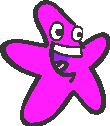 Meritäht pöörleb ja liigub edasi-tagasi.Muutuja s on liikumise samm, mis määrab liikumissuuna, see muutub servani jõudes vastupidiseks.Muutuja lisamine: Andmed – Loo Muutuja. Anda muutujale nimi. Võib olla lokaalne muutuja – ainult selle spraidi jaoks.Tehted ja tingimuse plokid vt. Tehted.Meritäht pöörleb ja liigub edasi-tagasi.Muutuja s on liikumise samm, mis määrab liikumissuuna, see muutub servani jõudes vastupidiseks.Muutuja lisamine: Andmed – Loo Muutuja. Anda muutujale nimi. Võib olla lokaalne muutuja – ainult selle spraidi jaoks.Tehted ja tingimuse plokid vt. Tehted.Meritäht pöörleb ja liigub edasi-tagasi.Muutuja s on liikumise samm, mis määrab liikumissuuna, see muutub servani jõudes vastupidiseks.Muutuja lisamine: Andmed – Loo Muutuja. Anda muutujale nimi. Võib olla lokaalne muutuja – ainult selle spraidi jaoks.Tehted ja tingimuse plokid vt. Tehted.Meritäht pöörleb ja liigub edasi-tagasi.Muutuja s on liikumise samm, mis määrab liikumissuuna, see muutub servani jõudes vastupidiseks.Muutuja lisamine: Andmed – Loo Muutuja. Anda muutujale nimi. Võib olla lokaalne muutuja – ainult selle spraidi jaoks.Tehted ja tingimuse plokid vt. Tehted.[Kui vajutatakse klahvi paremnool] [muuda pliiatsi värvi 1 võrra][Kui vajutatakse klahvi vasaknool] [muuda pliiatsi värvi -1 võrra][Kui klõpsatakse spraiti ] [teata kollane][Kui saabub teade kollane]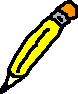 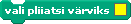 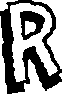 Hiireklõpsule tähega spraidil võib reageerida hoopis mingi teine sprait.Kusagil võiks kasutaja jaoks olla info ka selle kohta, millisele krahvile või spraidile on mõtet vajutada. Näites jalutab Kraps ekraanil ja ütleb aeg-ajalt midagi kasulikku.Nüüd tuleb kontrollida, kas pall tabab papagoid. Seda on võimalik teha nii palli kui papagoi skriptis. Otstarbekam lisada palli skripti, sest sel pole mõtet, kui pall ei lenda. Tabamusest tuleks kindlasti teavitada (teade …), et ka teised spraidid (Kraps ja papagoi) saaks reageerida (ühe spraidi skript ei saa määrata tegevusi teiste spraitidega). Teavitama peaks ka mittetabamisest.mine Krapsnäitakordus kuni serv     muudaY h võrra     kui puudutab papagoi        peida         teavita Pihtas        peata skript         lõpp kui         lõpp kordus peidateavita Möödas    KrapsKui klõpsatakse rohelist lippu kustuta varasem joonisküsi aküsi bS = a*br = sqrt(S/3,141592)teavita joonista   RistkülikKui saabub teade joonistamine [–a/2; -b/2]osuta suunas 90pliiats allaliigu a sammu ja pööra 90 kraadiliigu b sammu ja pööra 90 kraadiliigu a sammu ja pööra 90 kraadiliigu b sammupliiats üles   RingKui saabub teade joonistanurk = 0mine r; 0pliiats allakorda n korda  nurk=nurk+360/n  mine [r*cos(nurk); r*sin(nurk)]pliiats üles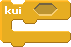 Sõltuvalt tingimuse väärtusest täidetakse valikuplokis olevad käsud või jäetakse vahele (valik ühest – täidetakse/ei täideta)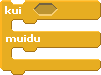 Kahest võimalikust käsugrupist valikuplokis täidetakse üks, teise käsud jäetakse vahele (valik kahest, täidetakse üks või teine käsugrupp).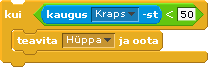 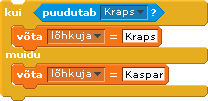 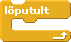 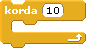 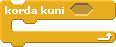 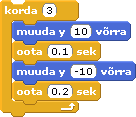 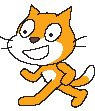 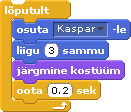 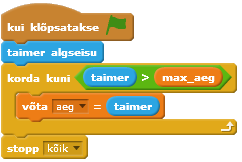 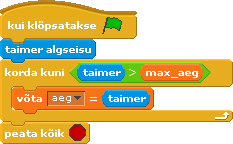 Muutuja aeg väärtuseks võetakse taimeri väärtus kuni etteantud aeg otsas; seejärel lõpeb kõigi rakenduse skriptide töö.Muutuja aeg väärtuseks võetakse taimeri väärtus kuni etteantud aeg otsas; seejärel lõpeb kõigi rakenduse skriptide töö.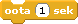 tekitab skripti töös antud pikkusega katkestuse (pausi); sobib kasutada tegevuste (spraitide liikumise/muutumise) kiiruse määramiseks.tekitab skripti töös antud pikkusega katkestuse (pausi); sobib kasutada tegevuste (spraitide liikumise/muutumise) kiiruse määramiseks.tekitab skripti töös antud pikkusega katkestuse (pausi); sobib kasutada tegevuste (spraitide liikumise/muutumise) kiiruse määramiseks.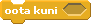 Kontrollitakse lõputult tingimust; kui tingimus on tõene, täidetakse järgnevad tegevused. Selle asemel oleks võimalik kasutada lõpmatut kordust, milles on kui-plokk. Kui tingimus on tõene, täidetakse kui-ploki käsud, siis lõpetatakse töö.Kontrollitakse lõputult tingimust; kui tingimus on tõene, täidetakse järgnevad tegevused. Selle asemel oleks võimalik kasutada lõpmatut kordust, milles on kui-plokk. Kui tingimus on tõene, täidetakse kui-ploki käsud, siis lõpetatakse töö.Kordus lõputult     Kui tingimus tõene          ……          Peata skript     Lõpp kuiLõpp kordusKaspar liigub laval nooleklahvide abil (võib lisada eraldi skripti, et ta liiguks pidevalt aeglaselt ja põrkuks seintelt).Kõrvalolev skript viib Kaspari juhuslikku kohta ekraanil, kui Kraps jõuab häirivalt lähedale. Kaspar liigub laval nooleklahvide abil (võib lisada eraldi skripti, et ta liiguks pidevalt aeglaselt ja põrkuks seintelt).Kõrvalolev skript viib Kaspari juhuslikku kohta ekraanil, kui Kraps jõuab häirivalt lähedale. 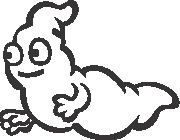 Kraps ja Kaspar võivad ringi liikudes kogemata ümber ajada lilled. Lillevaas peaks seatama püsti rakenduse töö alguses. Hiljem võib kasutaja mahaaetud lillevaasi püsti tõsta sellel klõpsates (roheline lipp ja hiireklõps spraidil käivitavad mõlemad sama tegevuse, mis on vormistatud eraldi skriptina).Mahaaetud lillevaasi veel kord ümber ajada ei saa, seepärast on kasutusel plokk [oota kuni ...]Sprait lilled omistab pahategija nime globaalsele muutujale lõhkuja. Muutujat, mille väärtuseks on spraidi nimi, saab mitmetes käsuplokkides kasutada spraidile viitamiseks.Lillede kukkumisel arvestatakse seda,  kustpoolt lõhkuja lähenes. Teatele appi peaks reageerima Piksi (võivad ka teised).Protseduur Startx = -230ring = 0Kordus ringe korda     Kordus kuni x > 240          Liigu 10 kuni 15 sammu     Lõpp kordus     Peida     Oota 1 kuni 3 sek     x = -230     näita     aeg = taimer     ring = ring + 1Lõpp kordusKõikide autode tegevused on ühesugused, seega saab ühest autost pärast skriptide loomist teha vajaliku arvu koopiaid ja seejärel muuta veidi nende välimust.Algul võiks kõigi muutujate väärtused olla laval näha, et rakenduse tööd oleks parem kontrollida ja võimalikke vigu lihtsam leida. Hiljem võib osa väärtusi peita.Kõik autod sõidavad nõutud arvu ringe ja peatuvad siis. Lokaalses muutujas aeg salvestatakse iga auto lõppuaeg.Kõikide autode tegevused on ühesugused, seega saab ühest autost pärast skriptide loomist teha vajaliku arvu koopiaid ja seejärel muuta veidi nende välimust.Algul võiks kõigi muutujate väärtused olla laval näha, et rakenduse tööd oleks parem kontrollida ja võimalikke vigu lihtsam leida. Hiljem võib osa väärtusi peita.Kõik autod sõidavad nõutud arvu ringe ja peatuvad siis. Lokaalses muutujas aeg salvestatakse iga auto lõppuaeg.Kraps juhatab võidusõitu, tema skriptist tulevad ka teated teiste tegevuste käivitamiseks.Korraldus [Teata Start ja oota] tagab järgnevate tegevustega (võitja selgitamine, autasustamine) jätkamise alles pärast seda, kui kõik autod on sõitmise lõpetanud. Keerukamad tegevused/arvutused võiks vormistada eraldi skriptidena.Kraps juhatab võidusõitu, tema skriptist tulevad ka teated teiste tegevuste käivitamiseks.Korraldus [Teata Start ja oota] tagab järgnevate tegevustega (võitja selgitamine, autasustamine) jätkamise alles pärast seda, kui kõik autod on sõitmise lõpetanud. Keerukamad tegevused/arvutused võiks vormistada eraldi skriptidena.Protseduur Krapsvõitja = ’’taimer algseisuTeata Start ja ootaTeata Kes_võitis ja ootaMine võitjaÜtle ’Võitja on tubli’Protseduur kes_võitis1Kui (auto1.aeg < auto2.aeg) ja (auto1.aeg < auto3.aeg)     võitja = auto1Muidu     Kui auto2.aeg < auto3.aeg           võitja = auto2     muidu          võitja = auto3     lõpp kuiLõpp kuiProtseduur kes_võitis2min = auto1.aegvõitja = auto1Kui auto2.aeg < min     min = auto2.aeg     võitja = auto2Lõpp kuiKui auto3.aeg < min     min = auto3.aeg     võitja = auto3Lõpp kui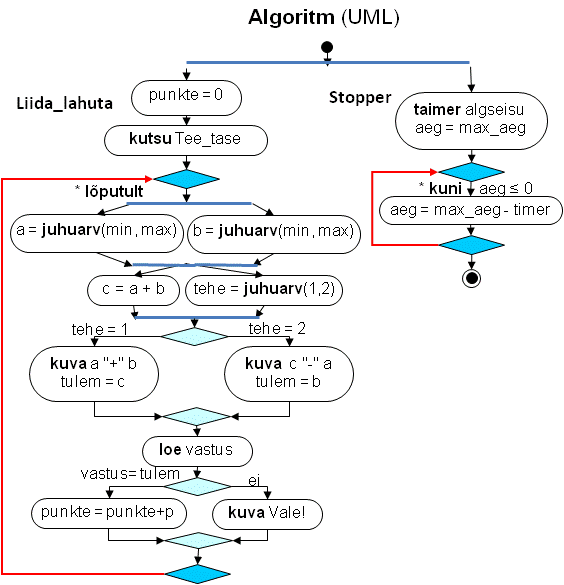 Algoritm (algoritmikeel)protseduur Liida_lahuta   punkte = 0   kutsu Tee_tase   kordus lõputult      a = juhuarv(min, max)      b = juhuarv(min, max)      c = a + b      tehe = juhuarv(1, 2)      kui tehe = 1 siis         kuva a & “ + “ & b         tulem = c      muidu         kuva c & “ - “ & a         tulem = b      lõpp kui      loe vastus      kui vastus = tulem siis         punkte = punkte + p      muidu         kuva “Vale!“      lõpp kui   lõpp kordusRaskusastme kohandamine vastavalt eelnevalt määratud tasemeleRaskusastme kohandamine vastavalt eelnevalt määratud tasemeleVariant1Variant1Kõiki kolme tingimust kontrollitakse ka siis, kui tase on 1. Parem on variant 2.Variant2Variant2SuguNMMNVanus22206037Pikkus165180175160cmKaal48709078kgIdeaalne mass55,672,578,855,6kgRasvaprotsent6,211,427,550,8%Kehamassiindeks17,621,629,430,5Tihedus1086,91076,01042,3993,4kg/m3Ruumala44,265,186,478,5dm3Pindala1,51,92,11,9m2Hinnangkõhnnormaalneülekaalusei või olla!Kui vajutatakse nooleklahviOsuta suunas {90; -90; 0; 180}Liigu hp sammuJärgmine kostüümKui puudutab värvi (sein)     Pööra 180     Liigu hp sammuLõpp kuiPacmanPacmani nooleklahviskriptidel on üsna suur ühisosa, mis oleks mõistlik vormistada eraldi skriptina.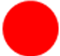 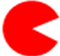 Kui vajutatakse nooleklahvi …Osuta suunas {90; -90; 0; 180}Teata tee sammtee sammLiigu hp sammuJärgmine kostüümKui puudutab värvi (sein)     Pööra 180     Liigu hp sammuLõpp kuiProtseduur ajaarvestustaimer algseisuKordus kuni taimer > max_aeg     aeg = taimerLõpp kordusteata Aeg läbi! ja ootaPeata kõikProtseduur algseadedalles = max_kuldsumma = 0oota kuni alles = 0teavita tehtudPeata kõikProtseduur kollKordus kuni puudutab Pacman     osuta Pacman     liigu hk sammu     oota …Lõpp kordusteata Käes! ja ootaPeata kõikProtseduur kuldnäita Oota kuni puudutab Pacmansumma = summa + hind alles = alles -1peidaÜhest tekstist tuleb eraldada sümbolid (korrata iga sümboli jaoks, alustada võib nii teksti algusest kui lõpust) ja lisada teise teksti nii, et järjestus oleks vastupidine. Andmeteks (säilitamist vajavad väärtused) on: kasutajalt küsitud tekst tekst1, tulemus (koostatav tekst) tekst2, jooksva sümboli järjenumber nr. Muutujatesse võivad olla salvestatud ka teksti pikkus mitu ja jooksev sümbol s.protseduur Tagurpiditekstmitu = pikkus(tekst1)tekst2 = ’’nr = mitukordus mitu korda     s = tekst1 nr-s täht     tekst2 = ühenda tekst2 ja s     nr = nr – 1lõpp kordusNii nagu teisedki muutujad, tuleb Scratchis tekitada loendid rakenduse loomisel. Programselt saab väärtusi lisada korraldusega  ja eemaldada käsuga  (kas kõik või ükshaaval järjenumbri abil). 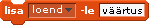 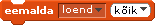 Teada saab väärtuste arvu loendis  ja etteantud järjenumbriga elemendi väärtuse .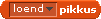 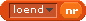 Teksti jaotamine sõnadeks (enne luua loend sõnad):Tekstist tekst1 eraldatakse sümbol s (korrata iga sümboli jaoks). Iga kord kontrollitakse, kas eraldatud sümbol on tühik. Kui tegemist pole tühikuga, lisatakse see sõna-le. Kui eraldatud sümbol on tühik, siis seda ei lisata vaid muutuja sõna väärtus lisatakse loendile sõnad ja sõna tühjendatakse. Lõpuks lisatakse loendile veel kord sõna väärtus (sümbolid pärast viimast tühikut). protseduur Tagurpidi2mitu = pikkus(tekst1)tekst2 = ’’sõna = ’’nr = 1kordus mitu korda     s = tekst1 nr-s täht     kui s = ’ ’          Lisa sõnad-le sõna          sõna = ’’     muidu          sõna = ühenda sõna ja s     lõpp kui     nr = nr + 1lõpp kordustekst2 = sõnad(1)nr = 1kordus pikkus(sõnad)-1 korda     Nr = nr + 1     Tekst2 = ühenda sõnad(nr) ja (ühenda ’ ’ ja tekst2)lõpp kordusÜhest tekstist tuleb eraldada sümbolid (korrata iga sümboli jaoks, alustada võib nii teksti algusest kui lõpust) ja lisada teise teksti nii, et järjestus oleks vastupidine. Andmeteks (säilitamist vajavad väärtused) on: kasutajalt küsitud tekst tekst1, tulemus (koostatav tekst) tekst2, jooksva sümboli järjenumber nr. Muutujatesse võivad olla salvestatud ka teksti pikkus mitu ja jooksev sümbol s.protseduur Tagurpiditekstmitu = pikkus(tekst1)tekst2 = ’’nr = mitukordus mitu korda     s = tekst1 nr-s täht     tekst2 = ühenda tekst2 ja s     nr = nr – 1lõpp kordusNii nagu teisedki muutujad, tuleb Scratchis tekitada loendid rakenduse loomisel. Programselt saab väärtusi lisada korraldusega  ja eemaldada käsuga  (kas kõik või ükshaaval järjenumbri abil). Teada saab väärtuste arvu loendis  ja etteantud järjenumbriga elemendi väärtuse .Teksti jaotamine sõnadeks (enne luua loend sõnad):Tekstist tekst1 eraldatakse sümbol s (korrata iga sümboli jaoks). Iga kord kontrollitakse, kas eraldatud sümbol on tühik. Kui tegemist pole tühikuga, lisatakse see sõna-le. Kui eraldatud sümbol on tühik, siis seda ei lisata vaid muutuja sõna väärtus lisatakse loendile sõnad ja sõna tühjendatakse. Lõpuks lisatakse loendile veel kord sõna väärtus (sümbolid pärast viimast tühikut). protseduur Tagurpidi2mitu = pikkus(tekst1)tekst2 = ’’sõna = ’’nr = 1kordus mitu korda     s = tekst1 nr-s täht     kui s = ’ ’          Lisa sõnad-le sõna          sõna = ’’     muidu          sõna = ühenda sõna ja s     lõpp kui     nr = nr + 1lõpp kordustekst2 = sõnad(1)nr = 1kordus pikkus(sõnad)-1 korda     Nr = nr + 1     Tekst2 = ühenda sõnad(nr) ja (ühenda ’ ’ ja tekst2)lõpp kordusprotseduur Startx = -230kordus ringe korda     kordus kuni x > 240          liigu 10 kuni 20 sammu     lõpp kordus     peida     oota 1 kuni 3 sek     x = -230     näita     aeg = taimerlõpp korduslisa loendisseAutode kiirus (sammu pikkus) valitakse juhuslikult igal sammul või määratakse juhuslikult sõidu algul.Võistluse lõpetanud auto nimi ja aeg kirjutatakse vastavatesse loenditesse. Võistluse võitja nimi ja aeg on loendites esimesed. Andmed: objektid autod ja kohtunik, loendid Ajad ja Autod, muutujad ringe, ennustus, j (järjenumber); iga auto lokaalsed muutujad: nimi, ring, kiirus   j = 1  kordus Autod.pikkus korda      kui  ennustus = Autod(j)  siis          stopp       lõpp kui       j = j +1  Lõpp kordusKasutaja poolt võitjaks ennustatud auto leidmine võistluse lõppjärjestuses. 
Selle võiks vormistada eraldi skriptina (sees on katkestus; Scratch ei võimalda korduse katkestamist, seega peatatakse skripti töö).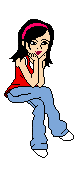 j = 1kordus tekstid1.pikkus korda   ütle tekstid1(j)   teavita vasta   j = j + 1 tagasiSkript vasta:ütle tekstid2(j)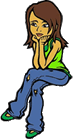 Luua kaks loendit: Puud ja Hinnad (või Nimi ja Vanus, Sportlane ja Tulemus vm) ning sisestada väärtused.Koostada skriptid, mis leiavad:hindade aritmeetilise keskmisemaksimaalse hinna ja sellele vastava puu nimetuseetteantud puuliigi hinnaArvestada võimalusega, et skriptid võivad töötada paralleelselt.PuudHinnadLuua kaks loendit: Puud ja Hinnad (või Nimi ja Vanus, Sportlane ja Tulemus vm) ning sisestada väärtused.Koostada skriptid, mis leiavad:hindade aritmeetilise keskmisemaksimaalse hinna ja sellele vastava puu nimetuseetteantud puuliigi hinnaArvestada võimalusega, et skriptid võivad töötada paralleelselt.haab1200Luua kaks loendit: Puud ja Hinnad (või Nimi ja Vanus, Sportlane ja Tulemus vm) ning sisestada väärtused.Koostada skriptid, mis leiavad:hindade aritmeetilise keskmisemaksimaalse hinna ja sellele vastava puu nimetuseetteantud puuliigi hinnaArvestada võimalusega, et skriptid võivad töötada paralleelselt.kask1700Luua kaks loendit: Puud ja Hinnad (või Nimi ja Vanus, Sportlane ja Tulemus vm) ning sisestada väärtused.Koostada skriptid, mis leiavad:hindade aritmeetilise keskmisemaksimaalse hinna ja sellele vastava puu nimetuseetteantud puuliigi hinnaArvestada võimalusega, et skriptid võivad töötada paralleelselt.kuusk2300Luua kaks loendit: Puud ja Hinnad (või Nimi ja Vanus, Sportlane ja Tulemus vm) ning sisestada väärtused.Koostada skriptid, mis leiavad:hindade aritmeetilise keskmisemaksimaalse hinna ja sellele vastava puu nimetuseetteantud puuliigi hinnaArvestada võimalusega, et skriptid võivad töötada paralleelselt.lepp1600Luua kaks loendit: Puud ja Hinnad (või Nimi ja Vanus, Sportlane ja Tulemus vm) ning sisestada väärtused.Koostada skriptid, mis leiavad:hindade aritmeetilise keskmisemaksimaalse hinna ja sellele vastava puu nimetuseetteantud puuliigi hinnaArvestada võimalusega, et skriptid võivad töötada paralleelselt.mänd2100Luua kaks loendit: Puud ja Hinnad (või Nimi ja Vanus, Sportlane ja Tulemus vm) ning sisestada väärtused.Koostada skriptid, mis leiavad:hindade aritmeetilise keskmisemaksimaalse hinna ja sellele vastava puu nimetuseetteantud puuliigi hinnaArvestada võimalusega, et skriptid võivad töötada paralleelselt.saar3100Luua kaks loendit: Puud ja Hinnad (või Nimi ja Vanus, Sportlane ja Tulemus vm) ning sisestada väärtused.Koostada skriptid, mis leiavad:hindade aritmeetilise keskmisemaksimaalse hinna ja sellele vastava puu nimetuseetteantud puuliigi hinnaArvestada võimalusega, et skriptid võivad töötada paralleelselt.tamm3500Luua kaks loendit: Puud ja Hinnad (või Nimi ja Vanus, Sportlane ja Tulemus vm) ning sisestada väärtused.Koostada skriptid, mis leiavad:hindade aritmeetilise keskmisemaksimaalse hinna ja sellele vastava puu nimetuseetteantud puuliigi hinnaArvestada võimalusega, et skriptid võivad töötada paralleelselt.vaher3300Hindade aritmeetilise keskmise leidmisel tuleb kõigepealt leida hindade summa, liidetavate arvuks on loendi pikkus (väärtuste arv).Sisend: loend Hinnad, n (väärtuste arv loendis)Väljund: keskmineAbi: S (summa), i  (järjenumber)…   S = 0   i = 1   kordus n korda      S = S + Hinnad(i)        i = i +1    lõpp kordus    keskmine = S / n …Suurima väärtuse leidmisel peab muutuja max väärtuseks saama suurim loendi väärtustest. Algul eeldame, et esimene väärtustest on suurim, seejärel võrdleme max kõigi ülejäänud väärtustega. Kui leidub mõni suurem, omistatakse see muutujale max. Meelde tuleb jätta ka suurima asukoht. Muutuja nr saab uue väärtuse iga kord, kui muutub max.Sisend: loendid Puud ja Hinnad, n (väärtuste arv loendis)Väljund: max, puuAbi: k (järjenumber), nr (suurima väärtuse järjenumber loendis)…  max = Hinnad(1)  nr = 1  k = 1 kordus n - 1 korda      k = k +1       kui  Hinnad(k) > max siis           max = Hinnad(k)           nr = k       lõpp kui   lõpp kordus   puu = Puud(nr) …Etteantud puuliigi hinna leidmisel küsitakse kasutajalt puuliigi nimetus liik. Seejärel tuleb järjest vaadata kõik puu liigid loendis Puud (kordus ’loendi pikkus’ korda)  ja võrrelda antud liigiga. Kui selline leitakse, tuleb loendist Hinnad võtta sama järjenumbriga j väärtus. Kui kogu puuliikide loend on üle vaadatud, aga antud liiki ei leitud, tuleb ka seda teatada kasutajale.Sisend: loendid Puud ja Hinnad, n (väärtuste arv loendis), liikVäljund: hindAbi: j (järjenumber)…loe liik  j = 1  kordus n korda      kui  liik = Puud(j)  siis          hind = Hinnad(j)          stopp       lõpp kui       j = j + 1  lõpp kordus  hind = 0  kuva "Sellist puuliiki ei ole"…Tegevuste „mootor“ võib olla üks lava skriptidest:tühjenda loend spraitteade segamini  - teatised või väärtused kirjutatakse loendissej = 0korda sprait.pikkus korda     j = j + 1     teade (sprait(j) või uus koht)lõpp kordus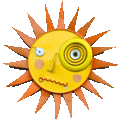    Variant a)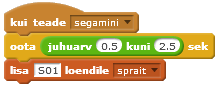 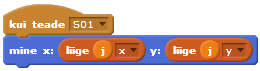 Täidetud ring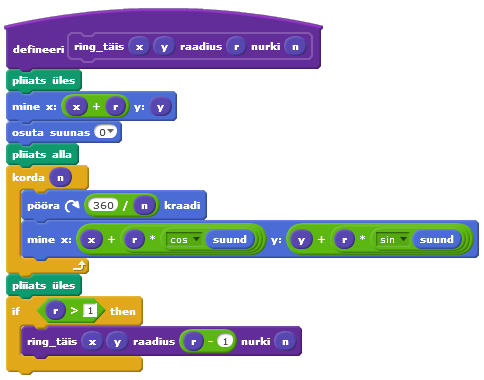 